                                                      Приложение № 1                                                      към Заповед № МДР-ПП-02-2/31.07.2020 г.Условия за кандидатстване с проектни предложения за предоставяне на безвъзмездна финансова помощ поПрограма за морско дело и рибарство 2014-2020, финансирана  от Европейския фонд за морско дело и рибарствоПроцедура чрез подбор на проекти от Стратегия за водено от общностите местно развитие на МИРГ “Поморие”BG14MFOP001-4.038 „Подобряване и използване на екологичните дадености на МИРГ „Поморие“ за рибарство и аквакултури, и смекчаване на въздействието от изменението на климата“Съдържание1. Наименование на програмата:	42. Наименование на приоритетната ос:	43. Наименование на процедурата:	44. Измерения по кодове:	45. Териториален обхват:	46. Цели на предоставяната безвъзмездна финансова помощ по процедурата и очаквани резултати:	57. Индикатори:	68. Общ размер на безвъзмездната финансова помощ по процедурата:	89. Минимален (ако е приложимо) и максимален  размер на безвъзмездната финансова помощ за конкретен  проект:	810. Процент на съфинансиране:	911. Допустими кандидати:	1111.1 Критерии за допустимост на кандидатите:	1111.2. Критерии за недопустимост на кандидатите:	1312. Допустими партньори (ако е приложимо):	1813. Дейности, допустими за финансиране:	1813.1. Допустими дейности:	1813.2. Недопустими дейности:	2014. Категории разходи, допустими за финансиране:	2114.1. Допустими разходи:	2114.2. Недопустими разходи:	2715. Допустими целеви групи (ако е приложимо):	2816. Приложим режим на минимални/държавни помощи (ако е приложимо):	2917. Хоризонтални политики:	3018. Минимален и максимален срок за изпълнение на проекта (ако е приложимо):	3119. Ред за оценка на концепциите за проектни предложения:	3220. Критерии и методика за оценка на концепциите за проектни предложения:	3221. Ред за оценка на проектните предложения:	3222. Критерии и методика за оценка на проектните предложения:	3923. Начин на подаване на проектните предложения/концепциите за проектни предложения:	4324. Списък на документите, които се подават на етап кандидатстване:	4525. Краен срок за подаване на проектните предложения:	5626. Адрес за подаване на проектните предложения/концепциите за проектни предложения:	5727. Допълнителна информация:	5727.1. Процедура за уведомяване на неуспелите и одобрените кандидати и сключване на административни договори за предоставяне на безвъзмездна финансова помощ:	5728. Приложения към Условията за кандидатстване:	621. Наименование на програмата:Програма за морско дело и рибарство 2014-2020 чрез подхода Водено от общностите местно развитие.2. Наименование на приоритетната ос:Приоритет на Съюза 4 „Повишаване на заетостта и териториалното сближаване”, мярка 4.2 „Изпълнение на стратегиите за водено от общностите местно развитие“3. Наименование на процедурата:Процедура чрез подбор на проекти BG14MFOP001-4.038 мярка 3 „Подобряване и използване на екологичните дадености на МИРГ „Поморие“ за рибарство и аквакултури, и смекчаване на въздействието от изменението на климата” от СВОМР на МИРГ “Поморие”.4. Измерения по кодове:Измерение 1 - Област на интервенция:097 Инициативи за воденото от общностите местно развитие в градски и селски райониИзмерение 2 – Форма на финансиране:01 Безвъзмездни средства Измерение 3 – Тип на територията:Не се прилагаИзмерение 4 – Механизми за териториално изпълнение:Водено от общностите местно развитиеИзмерение 5 - Тематична цел07 Не се прилагаИзмерение 6 Вторична тема по ЕСФ08 Не се прилагаИзмерение 7 – Стопанска дейност02 Рибарство и аквакултури5. Териториален обхват:Проектите по настоящата процедура се изпълняват на територията на действие на МИРГ “Поморие”, която съвпада с административно-териториалните граници на община Поморие, област Бургас, Югоизточен район за планиране.6. Цели на предоставяната безвъзмездна финансова помощ по процедурата и очаквани резултати:Прилагането на настоящата мярка 3 „Подобряване и използване на екологичните дадености на МИРГ „Поморие“ за рибарство и аквакултури, и смекчаване на въздействието от изменението на климата” от Стратегията за ВОМР на МИРГ “Поморие”, ще допринесе за постигане на Специфична цел 4.1 „Насърчаване на икономическия растеж, социалното приобщаване, създаването на работни места и предоставяне на подпомагане за пригодността за заетост и трудовата мобилност в общностите в крайбрежните региони и регионите на вътрешните водоеми, които зависят от риболов и аквакултури, включително диверсификация на дейностите в рамките на сектора на рибарството, както и в други сектори на морската икономика“ от ПС4 на Съюза „Повишаване на заетостта и териториалното сближаване” Посредством мярка 3 „Подобряване и използване на екологичните дадености на МИРГ „Поморие“ за рибарство и аквакултури, и смекчаване на въздействието от изменението на климата” от Стратегията за ВОМР на МИРГ “Поморие” ще бъде реализирана Специфична цел 1.1 от Стратегията: Устойчивото развитие на рибарството и аквакултурите чрез инвестиции в опазване на околната среда и предизвикателствата, следствие от изменението на климата, която ще допринесе за постигане на Приоритет 1  „Конкурентоспособно и устойчиво развитие на сектор „Рибарство и аквакултури” на територията на МИРГ „Поморие”, като генератор на растеж, заетост и териториално сближаване“ от Стратегията за ВОМР на МИРГ “Поморие”.Основната цел на мярката е свързана с повишаване устойчивото развитие на МИРГ „Поморие” от гледна точка на изменението на климата, балансирания подход към околната среда, чрез: 1) Диверсификация на риболовните дейности с оглед на предизвикателствата в следствие от изменението на климата; 2) Засилване на взаимодействието между местната рибарска общност и научните институти с оглед по-лесната адаптация на рибарския район към задълженията, обвързани с изменението на климата; 3) Опазване на околната среда в рибарския район и борба със замърсяванията; 4) Насърчаване използването на възобновяеми енергийни източници.Очаквани резултатиПосредством прилагането на мярка 3 „Подобряване и използване на екологичните дадености на МИРГ „Поморие“ за рибарство и аквакултури, и смекчаване на въздействието от изменението на климата” от СВОМР на МИРГ “Поморие” ще се постигне насърчаване на инвестициите в материални и нематериални активи, имащи отношение към засилване устойчивото развитие на МИРГ „Поморие” от гледна точка на изменението на климата и балансирания подход към околната среда. 7. ИндикаториМИРГ “Поморие” и Управляващият орган на Програма за морско дело и рибарство 2014-2020 (УО на ПМДР) ще следи за изпълнението и отчитането на следните индикатори, заложени по Стратегията, в т.ч. и тези, които водят до постигане на ПС 4 на ПМДР, а именно:Брой проекти, финансирани по мярката - Данните, които кандидатите следва да попълнят, са: Базова стойност – попълва се 0.Целева стойност – попълва се 1. Източник на информация – Финален отчет;Брой бенефициенти, подпомогнати по мярката - Данните, които кандидатите следва да попълнят, са: Базова стойност – попълва се 0.Целева стойност – попълва се 1. Източник на информация – Финален отчет;Общ обем на инвестициите - Данните, които кандидатите следва да попълнят, са: Базова стойност – попълва се 0.Целева стойност – попълва се индивидуално стойността на инвестиициите по проекта. Източник на информация – Финален отчет;Брой на бенефициентите от сектор „Рибарство и аквакултури“, финансирани по мярката  - Данните, които кандидатите следва да попълнят, са:Базова стойност – попълва се 0.Целева стойност – попълва се 1. Източник на информация – Финален отчет;ВАЖНО: Индикатор 4 се попълва само от бенефицинети, развиващи дейност в сектор „Рибарство и аквакултури“. (процентният дял на подпомогнатите бенефициенти от сектор "Рибарство и аквакулутури" ще бъде изчислен служебно при отчитане изпълнението на мярка 3 от СВОМР. )Диверсифицирани риболовни дейности - Данните, които кандидатите следва да попълнят, са:Базова стойност – попълва се 0.Целева стойност – попълва се 1. Източник на информация – Финален отчетБрой реализирани дейности, свързани с опазване на околната среда - Данните, които кандидатите следва да попълнят, са:Базова стойност – попълва се 0.Целева стойност – попълва се 1. Източник на информация – Финален отчетБрой работни места, разкрити в подпомаганите проекти - Данните, които кандидатите следва да попълнят, са: Базова стойност – 0.Целева стойност – попълва се индивидуално на ниво бенефициент, според броя на планираните за разкриване (създаване) нови работни места по проекта.Източник на информация – отчет за заетите лица, средствата за работна заплата и други разходи за труд.(Индикаторът не е задължителен и кандидатите могат да го включат, ако инвестицията предполага създаване на нови работни места).Брой запазени работни места - Данните, които кандидатите следва да попълнят, са: Базова стойност – 0.Целева стойност – попълва се индивидуално на ниво бенефициент, според броя на планираните за запазване съществуващи работни места по проекта.Източник на информация – отчет за заетите лица, средствата за работна заплата и други разходи за труд.(Индикаторът не е задължителен и кандидатите могат да го включат, ако инвестицията предполага запазване на съществуващите работни места/Допълнителен индикатор с цел отчитане на приноса на мярката от СВОМР на МИРГ към постигане на ПС4 от ПМДР:Създадени нови предприятия - Данните, които кандидатите следва да попълнят, са: Базова стойност – попълва се 0.Целева стойност – попълва се 1.Източник на информация – Формуляр за кандидатстване.Индикатор 8 се попълва само от стартиращи предприятия (които нямат приключила финансова година към момента на кандидатстване), подаващи проектно предложение по настоящата процедура.Важно: В случай на неизпълнение на индикаторите за резултат, заложени в проектното предложение, на кандидата ще бъдат наложени финансови корекции съгласно разпоредбите на Наредба за посочване на нередности, представляващи основания за извършване на финансови корекции, и процентните показатели за определяне размера на финансовите корекции по реда на Закона за управление на средствата от Европейските структурни и инвестиционни фондове, приета с Постановление № 57 на Министерския съвет от 2017 г. Важно: Всеки кандидат трябва да включи в секция 8 във Формуляра за кандидатстване тези от специфичните индикатори за изпълнение и резултат, посочени по-горе, които ще постигне с изпълнението на конкретния проект.Всеки индикатор, включен в проектното предложение, трябва да бъде количествено определен с положителна целева стойност, различна от “0”. Заложеното количество трябва да съответства на описанието на включените в проекта дейности и кореспондиращите им разходи.8. Общ размер на безвъзмездната финансова помощ по процедурата:Общият размер на безвъзмездната финансова помощ за проекти по процедура чрез подбор на проекти BG14MFOP001-4.038 „Подобряване и използване на екологичните дадености на МИРГ „Поморие“ за рибарство и аквакултури, и смекчаване на въздействието от изменението на климата” е, както следва:9. Минимален (ако е приложимо) и максимален  размер на безвъзмездната финансова помощ за конкретен  проект:10. Процент на съфинансиране: Финансовата помощ по реда на настоящата процедура е безвъзмездна, предоставя се в рамките на определения бюджет за мярката в СВОМР и е в размер до 100 на сто от размера на одобрените и реално извършени инвестиционни разходи, в зависимост от вида на кандидата и способността на проекта, подаден от публична организация да генерира приходи, от които 85 на сто са осигурени от ЕФМДР и 15 на сто от държавния бюджет на Република България.Максимален процент на финансиране:100% от общия размер на одобрените и реално извършени инвестиционни  разходи за проекти на публични организации и  юридически лица с нестопанска цел, които осъществяват дейност в обществена полза; 50 % от общия размер на одобрените и реално извършени инвестиционни  разходи за проекти за юридически лица или еднолични търговци (ЕТ), регистрирани по Търговския закон или Закона за кооперациите или физически лица на територията на МИРГ „Поморие“, които притежават валидно разрешително за стопански риболов и удостоверение за придобиване на право за усвояване на ресурс от риба и други водни организми или юридически лица, които са регистрирани по Закон за юридическите лица с нестопанска цел (ЗЮЛНЦ), които осъществяват дейност в частна полза.Процент на съфинансиране от ЕФМДР – 85 %Процент на съфинансиране от държавния бюджет – 15%Правила по отношение на проекти, генериращи нетни приходи:За „проекти, които след реализацията им ще генерират нетни приходи” по смисъла на чл. 61 от Регламент (ЕС) № 1303/2013 на Европейския парламент и на Съвета от 17 декември 2013 г. за определяне на общоприложими разпоредби за Европейския фонд за регионално развитие, Европейския социален фонд, Кохезионния фонд, Европейския земеделски фонд за развитие на селските райони и Европейския фонд за морско дело и рибарство и за определяне на общи разпоредби за Европейския фонд за регионално развитие, Европейския социален фонд, Кохезионния фонд и Европейския фонд за морско дело и рибарство, и за отмяна на Регламент (ЕО) № 1083/2006 на Съвета, (Регламент (ЕС) № 1303/2013), когато в резултат от финансовия анализ по проекта се установи финансов дефицит, безвъзмездната финансова помощ е до размера на сумата по решението съгласно представения финансов анализ. В този случай бенефициентът следва да осигури собствен принос в размер на разликата между общата стойност на проекта и размера на БФП по ПМДР (100%). Всяко проектно предложение, което има потенциал да генерира приходи и тези приходи могат да бъдат оценени към момента на кандидатстване, следва да бъде придружено от финансов анализ. За проекти, генериращи нетни приходи, безвъзмездната финансова помощ по ПМДР е до размера на сумата по решението съгласно представения финансов анализ, но не повече от общия индикативен размер на средствата за всеки конкретен бенефициент. В този случай бенефициентът следва да осигури собствен принос в размер на разликата между общата стойност на проекта и размера на безвъзмездната финансова помощ по ПМДР. Съгласно чл. 61, пар.1 от Регламент (ЕС) № 1303/2013 г., „нетни приходи“ означава паричните потоци, заплащани директно от потребителите за стоки и услуги, предоставени с операцията, като такси, заплащани директно от потребителите за използването на инфраструктура, продажбата или отдаването под наем на земя или сгради или плащанията за услуги минус всички оперативни разходи и разходи за подмяна на недълготрайно оборудване за съответния период. Генерираните от операцията икономии от оперативните разходи се разглеждат като нетни приходи, освен ако не са компенсирани от равностойно намаляване на субсидиите за дейността. Финансовият анализ се изготвя в съответствие с правилата в Делегиран регламент (ЕС) № 480/2014 на Комисията от 3 март 2014 г. за допълнение на Регламент (ЕС) № 1303/2013 на Европейския парламент и на Съвета за определяне на общоприложими разпоредби за Европейския фонд за регионално развитие, Европейския социален фонд, Кохезионния фонд, Европейския земеделски фонд за развитие на селските райони и Европейския фонд за морско дело и рибарство и за определяне на общи разпоредби за Европейския фонд за регионално развитие, Европейския социален фонд, Кохезионния фонд и Европейския фонд за морско дело и рибарство (OB, L 138/5 от 13.05.2014 г.) и насоките на Европейската комисия от декември 2014 г. за изготвяне на Анализ разходи-приходи на инвестиционни проекти, публикувани на следната интернет страница:http://ec.europa.eu/regional_policy/sources/docgener/studies/pdf/cba_guide.pdf. Стойността на допустимите разходи не следва да надвишава разликата между текущата стойност на инвестиционните разходи и текущата стойност на нетните приходи от инвестицията през референтния период на проекта. Референтният период е период в години, за който се отнасят прогнозите, включени в анализа на разходите и ползите. Референтният времеви хоризонт по сектори, основан на международната практика и препоръчан от Комисията в ПРИЛОЖЕНИЕ I „Референтни периоди по член 15, параграф 2“ от Делегиран регламент (ЕС) № 480/2014 е, както следва: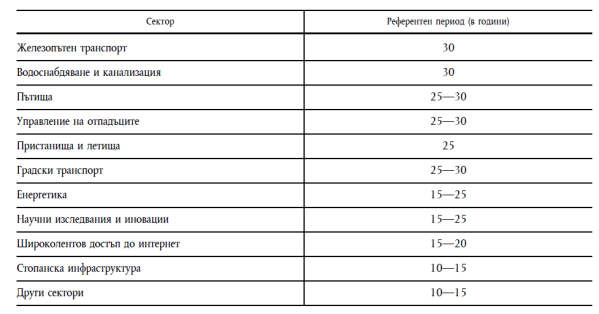 С нетните приходи се намалява сумата на финансиране от оперативната програма, като същите се приспадат от размера на допустимите разходи по операцията. Когато не всички инвестиционни разходи са допустими за финансиране по оперативната програма, нетните приходи се разпределят пропорционално между допустимите и недопустимите части от инвестиционните разходи.В случаите на проекти, които генерират нетни приходи след тяхното завършване, допустимите разходи за проекта се намаляват предварително (на етапа на кандидатстване) при отчитане потенциала да генерира нетни приходи през определен референтен период, който обхваща както периода на изпълнение на проекта, така и периода след приключване на неговото изпълнение. Финансовият анализ следва да се предостави в електронен формат (Excel) с отключени формули, което да позволи неговото разглеждане и оценка, включително проверка на получените финансови резултати.ВАЖНО: След одобрение на общите допустими разходи по проекта се прилага единен процент (%) на финансиране и той не може да бъде различен при различните бюджетни редове.11. Допустими кандидати: 11.1 Критерии за допустимост на кандидатите:Допустими кандидати по мярката са: 1.   Общините на територията на МИРГ „Поморие“ - Община Поморие;2. Юридически лица (ЮЛНЦ), регистрирани по Закона за юридическите лица с нестопанска цел; 3. Физически лица на територията на МИРГ “Поморие”, регистрирани по реда на Закона за рибарството и аквакултурите,които притежават валидно разрешително за стопански риболов и удостоверение за придобиване на право за усвояване на ресурс от риба и други водни организми.4. Юридически лица или еднолични търговци (ЕТ), регистрирани по Търговския закон или Закона за кооперациите; Клонове на юридически лица, регистрирани в България, не могат да участват в процедурата чрез подбор на проекти поради липсата на самостоятелна правосубектност. ВАЖНО! Кандидатът/получателят на финансова помощ следва да има седалище и адрес на управление (за кандидати-юридически лица и сдруженията/обединенията-ЮЛНЦ) или постоянен адрес (за кандидати - физически лица) на територията на действие на МИРГ “Поморие” и да осъществява дейностите по проекта на територията на МИРГ “Поморие”.Кандидатите по т. 3 и т. 4, извършващи стопански риболов следва да: притежават валидно разрешително за стопански риболов, съгласно Закона за рибарството и аквакултурите (ЗРА). притежават удостоверение за придобито право за усвояване на ресурс от риба и други водни организми в предвидените от закона случаи;са собственици на риболовни кораби, регистрирани в регистъра на риболовните кораби на Изпълнителна агенция по рибарство и аквакултури (ИАРА) (изискването е приложимо само в случай, че дейностите се предвиждат да се изпълняват на риболовeн кораб);да притежават регистрация на кораба от Изпълнителна агенция „Морска администрация“ (изискването е приложимо само в случай, че дейностите се предвижда да се изпълняват на риболовния кораб).Кандидатите по т. 3 и т. 4, които отглеждат и развъждат аквакултури следва да:• Да са регистрирани като производители на риба и други водни организми по реда на чл. 25 от ЗРА в случаите, когато обекти на подпомагане са съществуващи;•	Да са регистрирани по реда на чл. 137 от Закона за ветеринарномедицинската дейност (ЗВД) в случаите, когато обекти на подпомагане са съществуващи или нови предприятия, които отглеждат риба и/или аквакултури.Забележка: В случаите, когато ще се изгражда нов обект за аквакултури, посочените документи се изискват към датата на подаване на искане за окончателно плащане.Кандидатите по т. 4, извършващи преработка и производство на храни от риба и други аквакултури трябва да отговарят на следните изисквания:Съществуващите предприятия трябва да са регистрирани по реда на чл. 12 от Закона за храните и да са вписани в регистъра на Българска агенция по безопасност на храните (БАБХ), в сектор „Рибни продукти“. ВАЖНО: Кандидатите по т. 4 са длъжни да удостоверят на етап кандидатстване, че са микро, малко или средно предприятие по смисъла на Закона за малките и средните предприятия (ЗМСП), като попълнят и представят към проектните предложения Декларация за обстоятелствата по чл. 3 и 4 от ЗМСП (Декларация № 1 към Условията за кандидатстване). По настоящата процедура големи предприятия няма да бъдат финансирани, тъй като помощта е насочена към подпомагане на дребния и среден бизнес на територията на МИРГ.ВАЖНО: Кандидатите/бенефициентите трябва да отговарят на гореописаните изисквания, които са задължителни до изтичане на срока за мониторинг, който е 5 години след извършване на окончателното плащане по административния договор за предоставяне на безвъзмездна финансова помощ. ВАЖНО: Кандидатите за финансова помощ трябва да отговарят на изискванията към бенефициентите, описани в Общите условия по мерките от Стратегията за ВОМР на МИРГ „Поморие“, финансирани от ПМДР 2014 – 2020 (ЕФМДР).ВАЖНО: Кандидатът трябва да притежава необходимия финансов и технически капацитет за  извършване  на дейностите.Важно: Във връзка с разпоредбите на чл. 4, т. 3 от Регламент (ЕО, Евратом) No 2988/95 на Съвета от 18 декември 1995 година относно защитата на финансовите интереси на Европейските общности, безвъзмездната финансова помощ не се изплаща, а изплатената финансова помощ подлежи на отнемане от бенефициента –, за който е установено, че е създал изкуствено условията, необходими за получаване на помощта, с цел осъществяване на предимство в противоречие с целите на мярката.11.2. Критерии за недопустимост на кандидатите:Потенциалните кандидати не могат да участват в процедурата чрез подбор на проекти и да получат безвъзмездна финансова помощ, ако не отговарят на изискванията от точка 11.1 от Условията за кандидатстване , както и в случай че:1. Имат изискуеми и ликвидни задължения по Оперативна програма за развитие на сектор „Рибарство“(ОПРСР) 2007-2013 и ПМДР 2014-2020, освен ако е допуснато разсрочване, отсрочване или обезпечение на задълженията;2. Имат публични задължения по смисъла на чл. 162, ал. 2, т. 8 от Данъчно-осигурителния процесуален кодекс (ДОПК) за недължимо платени и надплатени суми, както и за неправомерно получени или неправомерно усвоени средства по проекти, финансирани от средства на Европейския съюз, включително свързаното с тях национално съфинансиране, които възникват въз основа на административен акт, включително финансови корекции, надплатен аванс, надхвърлени процентни ограничения, превишени позиции по бюджета на проекта, кръстосано финансиране, както и глобите и другите парични санкции, предвидени в националното законодателство и в правото на Европейския съюз.3. Съгласно чл. 25, ал. 2 от Закона за управление на средствата от Европейските структурни и инвестиционни фондове (ЗУСЕСИФ) не могат да участват и безвъзмездна финансова помощ не се предоставя на лица, за които са налице обстоятелства за отстраняване от участие в процедура за възлагане на обществена поръчка съгласно Зaкона за обществени поръчки или които не са изпълнили разпореждане на Европейската комисия за възстановяване на предоставената им неправомерна и несъвместима държавна помощ. Кандидатите са длъжни да декларират, че не попадат в някоя от категориите, посочени в чл. 25, ал. 2 от ЗУСЕСИФ и чл. 7 от Постановление на Министерския съвет № 162 от 5 юли 2016 г. за определяне на детайлни правила за предоставяне на безвъзмездна финансова помощ по програмите, финансирани от Европейските структурни и инвестиционни фондове за периода 2014 - 2020 г. (Обн., ДВ, бр. 53 от 2016 г.) (ПМС № 162/2016 г.), съгласно декларация по образец – Декларация № 3 към настоящите условия.Потенциалните кандидати не могат да участват в процедурата за подбор на проекти и да получат безвъзмездна финансова помощ, в случай че:a) са обявени в несъстоятелност; б) са в производство по несъстоятелност; в) са в процедура по ликвидация; г) са сключили извънсъдебно споразумение с кредиторите си по смисъла на чл. 740 от Търговския закон; д)  са преустановили дейността си; е) се намират в подобно положение, произтичащо от сходна на горепосочените процедури, съгласно законодателството на държавата, в която са установени; ж) е установено с влязло в сила наказателно постановление или съдебно решение, нарушение на чл. 61, ал. 1, чл. 62, ал. 1 или 3, чл. 63, ал. 1 или 2, чл. 118, чл. 128, чл. 228, ал. 3, чл. 245 и чл. 301 - 305 от Кодекса на труда или чл. 13, ал. 1 от Закона за трудовата миграция и трудовата мобилност или аналогични задължения, установени с акт на компетентен орган, съгласно законодателството на държавата, в която кандидатът е установен; з) са лишени от правото да упражняват определена професия или дейност съгласно законодателството на държавата, в която е извършено деянието; и) са сключили споразумение с други лица с цел нарушаване на конкуренцията, когато нарушението е установено с акт на компетентен орган; й) е доказано, че са виновни за неизпълнение на договор за обществена поръчка или на договор за концесия за строителство или за услуга, довело до предсрочното му прекратяване, изплащане на обезщетения или други подобни санкции, с изключение на случаите, когато неизпълнението засяга по-малко от 50 на сто от стойността или обема на договора; к) имат задължения за данъци и задължителни осигурителни вноски по смисъла на чл. 162, ал. 2, т. 1 от ДОПК и лихвите по тях, към държавата или към общината по седалището на УО на ПМДР и на кандидата, или аналогични задължения, установени с акт на компетентен орган, съгласно законодателството на държавата, в която кандидатите са установени и не е допуснато разсрочване, отсрочване и обезпечение на задълженията или задължението не е по акт, който не е влязъл в сила или размерът на неплатените дължими данъци или социалноосигурителни вноски е повече от 1 на сто от сумата на годишния общ оборот за последната приключена финансова година; л) са изпаднали в неизпълнение на разпореждане на Европейската комисия за възстановяване на предоставената им неправомерна и несъвместима държавна помощ; м)  лицата, които представляват кандидата, са правили опит да: i)  повлияят на вземането на решение от страна на УС на МИРГ и/или УО на ПМДР, свързано с отстраняването, подбора или възлагането, включително чрез предоставяне на невярна или заблуждаваща информация или ii) получат информация, която може да им даде неоснователно предимство в процедурата за предоставяне на безвъзмездна финансова помощ. н) лицата, които представляват кандидата са осъждани с влязла в сила присъда и не са реабилитирани за: i) престъпление по чл. 108а, чл. 159а – 159г, чл. 172, чл. 192а, чл. 194 – 217, чл. 219 – 252, чл. 253 – 260, чл. 301 – 307, чл. 321, 321а и чл. 352 – 353е от Наказателния кодекс; ii) престъпление, аналогично на тези по горната хипотеза в друга държава членка или трета страна; o) по отношение на лицата, които представляват кандидата е налице конфликт на интереси във връзка с процедурата за предоставяне на безвъзмездна финансова помощ, който не може да бъде отстранен; п) е налице неравнопоставеност в случаите по чл. 44, ал. 5 от Закона за обществените поръчки (ЗОП); р) е установено, че: i) са представили документ с невярно съдържание, свързан с удостоверяване липсата на основания за отстраняване или изпълнението на критериите за подбор; ii) не са предоставили изискваща се информация, свързана с удостоверяване липсата на основания за отстраняване или изпълнението на критериите за подбор.4. Потенциален кандидат не може да участва в процедурата чрез подбор на проекти и да получи безвъзмездна финансова помощ, в случай че:а)  е лице или се представлява от лице, което е на трудово или служебно правоотношение в Управляващия орган, Междинното звено, Сертифициращия орган и МИРГ;б) е лице или се представлява от лице, което е било на трудово или служебно правоотношение в Управляващия орган, Междинното звено, Сертифициращия орган и МИРГ до една година от прекратяване на правоотношението;ВАЖНО: Ограниченията по т. 4, букви „а“ и „б“ се прилагат и за кандидатите, които са свързани с дружества, за които са налице обстоятелствата по предходната точка.Конфликт на интереси е налице и когато лицето, предоставящо консултантски услуги на кандидата, попада в хипотезите по  т. 4, букви „а“ и “б“.5. В определен срок съгласно Делегиран Регламент (ЕС) 2015/288 на Комисията от 17 декември 2014 година за допълване на Регламент (ЕС) № 508/2014 на Европейския парламент и на Съвета от 15 май 2014 година за Европейския фонд за морско дело и рибарство и за отмяна на регламенти (ЕО) № 2328/2003, (ЕО) № 861/2006, (ЕО) № 1198/2006 и (ЕО) № 791/2007 на Съвета и Регламент (ЕС) № 1255/2011 на Европейския парламент и на Съвета по отношение на срока и датите за недопустимост на заявленията и  Делегиран Регламент (ЕС) 2015/2252 на Комисията от 30 септември 2015 година за изменение на Делегиран Регламент (ЕС) 2015/288 по отношение на срока на недопустимост на заявленията за подпомагане от Европейския фонд за морско дело и рибарство, преди да подадат заявление за финансово подпомагане, са извършили тежки нарушения, престъпления или измами, както е определено в чл. 10 от Регламент (ЕС) № 508/2014;В случай че е установено, че кандидатът е извършил някое от горепосочените нарушения, същият не може да подава проектно предложение в установените срокове в Делегиран регламент (ЕС) 2015/288, и неговите изменения. След подаване на Формуляра за кандидатстване, кандидатът/бенефициентът трябва да продължава да спазва условията, посочени в чл. 10 параграф 1, букви а), г) от Регламент (ЕС) № 508/2014, през целия период на изпълнение на операцията, както и за срок от пет години след извършване на последното плащане в полза на този бенефициент.Конфликт на интереси съществува, когато безпристрастното и обективно упражняване на функциите на финансов участник или друго лице, посочено в чл. 61, параграф 1 от Регламент (ЕС, Евратом) 2018/1046 на Европейския парламент и на Съвета от 18 юли 2018 година за финансовите правила, приложими за общия бюджет на Съюза, за изменение на регламенти (ЕС) № 1296/2013, (ЕС) № 1301/2013, (ЕС) № 1303/2013, (ЕС) № 1304/2013, (ЕС) № 1309/2013, (ЕС) № 1316/2013, (ЕС) № 223/2014 и (ЕС) № 283/2014 и на Решение № 541/2014/ЕС и за отмяна на Регламент (ЕС, Евратом) № 966/2012 (Регламент (ЕС, Евратом) 2018/1046), е опорочено по причини, свързани със семейния и емоционалния живот, политическа или национална принадлежност, икономически интерес или всякакъв друг пряк или косвен личен интерес.6. Компетентният орган е установил, че съответният кандидат:а) е извършил тежко нарушение по чл. 42 от Регламент (ЕО) № 1005/2008 на Съвета от 29 септември 2008 година за създаване на система на Общността за предотвратяване, възпиране и премахване на незаконния, недеклариран и нерегулиран риболов, за изменение на регламенти (ЕИО) № 2847/93, (ЕО) № 1936/2001 и (ЕО) № 601/2004 и за отмяна на регламенти (ЕО) № 1093/94 и (ЕО) № 1447/1999или член 90, параграф 1 от Регламент (ЕО) № 1224/2009 на Съвета от 20 ноември 2009 година за създаване на система за контрол на Общността за гарантиране на спазването на правилата на общата политика в областта на рибарството, за изменение на регламенти (ЕО) № 847/96, (ЕО) № 2371/2002, (ЕО) № 811/2004, (ЕО) № 768/2005, (ЕО) № 2115/2005, (ЕО) № 2166/2005, (ЕО) № 388/2006, (ЕО) № 509/2007, (ЕО) № 676/2007, (ЕО) № 1098/2007, (ЕО) № 1300/2008, (ЕО) № 1342/2008 и за отмяна на регламенти (ЕИО) № 2847/93, (ЕО) № 1627/94 и (ЕО) № 1966/2006;б) е участвал в дейността, управлението или собствеността на риболовни кораби, включени в списъка на Съюза на корабите, извършващи незаконен, недеклариран и нерегулиран риболов, съгласно член 40, параграф 3 от Регламент (ЕО) № 1005/2008 или на кораби, плаващи под знамето на държави, определени като несътрудничещи трети държави, съгласно член 33 от същия регламент;в) е извършил тежко нарушение на правилата на ОПОР, определено като такова в други законодателни актове, приети от Европейския парламент и Съвета; г) е извършил някое от престъпленията, посочени в членове 3 и 4 от Директива 2008/99/ЕО на Европейския парламент и на Съвета от 19 ноември 2008 година относно защитата на околната среда чрез наказателно право, когато заявлението е за подпомагане по дял V, глава II от Регламент (ЕС) 508/2014;д) подлежи на отстраняване по смисъла на чл. 136, параграф 1 б. „г“ от Регламент (ЕС, Евратом) 2018/1046.12. Допустими партньори (ако е приложимо):НЕПРИЛОЖИМО13. Дейности, допустими за финансиране:13.1. Допустими дейности:13.2. Недопустими дейности:По мярката няма да бъдат подпомагани: Дейности, които не допринасят за изпълнение на целите, заложени в т.6 от настоящата процедура;Проекти, които имат връзка с отглеждането на генетично модифицирани водни организми;Проекти, които имат връзка с отглеждането на декоративни риби;Дейности, свързани с инвестиции, които имат за цел отглеждането само на видове със задоволителен пазарен потенциал или не присъстват съгласно независим маркетингов доклад; (Приложение № 9) Дейности, свързани с аквакултури, в защитени територии, ако компетентният орган Министерството на околната среда и водите (МОСВ) е констатирал въз основа на оценката на въздействието върху околната среда, че операцията би имала значително отрицателно въздействие върху околната среда. Проекти, чиито дейности попадат в обхвата на чл.40 от Постановление на Министерски съвет № 189 от 28 юли 2016 г. за определяне на национални правила за допустимост на разходите по програмите, съфинансирани от Европейските структурни и инвестиционни фондове, за Програмен период 2014 - 2020 г (ПМС 189/2016 г.), а именно:-   проекти, които водят до повишаване на риболовния капацитет на кораба или са за оборудване, което повишава способността му да намира риба;-    строителство на нови риболовни кораби или внос на риболовни кораби;-    временно или окончателно преустановяване на риболовни дейности освен в случаите, предвидени в чл. 33 и 34 от Регламент (ЕС)№ 508/2014; -     проучвателен риболов; -     прехвърляне на собствеността върху предприятие;  -    пряко зарибяване, освен когато такова е изрично предвидено като мярка за опазване в правен акт на Европейския съюз или в случай на експериментално зарибяване. 14. Категории разходи, допустими за финансиране: 14.1. Допустими разходи:14.1.1. Допустимите разходи трябва да са в съответствие с правилата и изискванията описани както следва:1.	 Регламент (ЕС) № 508/2014 г.;2. Регламент (ЕС) № 1303/2013 ;3. Регламент (ЕС, Евратом) 2018/1046;4. Делегиран Регламент (ЕС) 2015/2252 ;5. ЗУСЕСИФ;6.	Постановление на Министерски съвет № 189 от 28 юли 2016 г. за определяне на национални правила за допустимост на разходите по програмите, съфинансирани от Европейските структурни и инвестиционни фондове, за програмен период 2014 – 2020 г. (Обн., ДВ, бр. 61 от 2016 г.) (ПМС № 189/2016г.).;7.	Да са извършени от допустими бенефициенти;8.	Изборът на изпълнител за реализираните дейности (услуги и/или доставки, и/или строителство) да е извършен в съответствие с приложимото право на Европейския съюз и българското законодателство;9.	За тях да е налична адекватна одитна следа, включително да са спазени разпоредбите за наличност на документите по чл. 140 от Регламент (ЕС) № 1303/2013;10.	Да са отразени в счетоводната документация на бенефициента чрез отделни счетоводни аналитични сметки или в отделна счетоводна система;11.	Да са извършени за продукти и услуги, които са реално доставени и извършени съобразно предварително заложените в административния договор за предоставяне на безвъзмездна финансова помощ;12.	Да не са финансирани със средства от ЕСИФ или чрез други инструменти на ЕС в съответствие с чл. 65, параграф 11 от Регламент № (ЕС) 1303/2013, както и с други публични средства.14.1.2. Разходи, станали допустими в резултат на изменение в програмата, са допустими от датата на влизане в сила на решението на Комисията за изменение на програмата, съгласно чл. 96, параграф 11 от Регламент (ЕС) № 1303/2013.14.1.3. Допустими за финансиране са следните разходи:14.1.3.1. Изграждане, придобиване или подобрения на недвижимо имущество, които следва да имат пряка връзка с изпълнението на целите на проекта и са разпределени по следния начин:- разходите за изграждане са допустими при положение, че бъдат извършени с цел ново строителство;- разходите за подобрения на недвижимо имущество са допустими при положение, че бъдат извършени с цел ремонт или реконструкция на съществуваща сграда;- разходите за придобиване са допустими при положение, че бъдат извършени с цел закупуване на земя или застроен недвижим имот.ВАЖНО: Придобиването(закупуване) на земя или застроен недвижим имот, които имат пряка връзка с изпълнението на проекта, са допустими при условията, посочени в чл. 19 и чл. 39 от ПМС № 189/2016 г., като размерът на този/тези разход/и следва да е до 10 на сто от общите допустими разходи по проекта.14.1.3.2. Закупуване и инсталиране на нови машини и оборудване (вкл. компютърно), съоръжения и други, пряко свързани с предвидената инвестиция, включително разходи, включени в продажната цена за осъществяване на доставка, инсталиране, изпитване и въвеждане в експлоатация на оборудването/машините/съоръженията, включително придобити чрез финансов лизинг;14.1.3.3. Разходи за въвеждане на възобновяеми енергийни източници за собствени нужди, с цел ефективно използване на ресурсите;14.1.3.4.  Закупуване на ноу-хау, патентни права, лицензи и технологии, необходими за изготвяне и изпълнение на проекта;14.1.3.5. Закупуване на софтуер, включително разходите за доставка, инсталиране, тестване и въвеждане в експлоатация, включително придобити чрез финансов лизинг;14.1.3.6.   Разходи за почистване и борба със замърсяванията;14.1.3.7. Разходи за провеждане на мероприятия за адаптиране към климатичните промени, опазването на околната среда и биоразнообразието и др;14.1.3.8. Разходи за популяризиране и информиране - до 2 на сто от общите допустими разходи по проекта;14.1.3.9. Консултантски услуги, свързани с подготовката и изпълнението на проекта, инженерни проучвания, оценки и анализи, изготвяне на технически/ работен проект и разходи за независим строителен и авторски надзор и инвеститорски контрол.14.1.4.  При планирането на разходите, посочени в т. 14.1.3.4. и т. 14.1.3.9. кандидатите следва да имат предвид следните разграничения относно допустимостта им:14.1.4.1 Допустими са разходи, извършени от кандидата преди подаването на формуляра за кандидатстване по процедурата, но не по-рано от 01.01.2014 г. за:		14.1.4.1.1 закупуване на ноу-хау, патентни права и лицензи, необходими за изготвяне и/или изпълнение на проекта;		14.1.4.1.2 Консултантски услуги, свързани с подготовката и изпълнението на проекта, инженерни проучвания, оценки и анализи, изготвяне на технически/ работен проект и разходи за независим строителен и авторски надзор и инвеститорски контрол.	14.1.4.2 Допустими са разходи, извършени по време на изпълнение на проектното предложение за:		14.1.4.2.1 разходи за независим строителен надзор, авторски надзор и инвеститорски контрол,  които не могат да надвишават 2 на сто от разходите за строително-монтажни работи. 		14.1.4.2.2  консултантски услуги за изпълнение на проектното предложение.ВАЖНО: Общата стойност на разходите, попадащи в обхвата на т. 14.1.3.4. , т. 14.1.3.8 и т. 14.1.3.9. не може да надвишава 5 на сто от стойността на общите допустими разходи по проектното предложение, от които разходите за независим строителен надзор, авторски надзор и инвеститорски контрол са ограничени до 2 на сто от разходите за СМР.За предварителните разходи, попадащи в обхвата на т. 14.1.4.1.2, кандидатът следва да приложи към Формуляра за кандидатстване: Съответните документи, съгласно приложимите процедури по Закона за обществени поръчки, когато кандидатът се явява възложител по ЗОП, в т.ч. и подписан договор с избрания изпълнител, с разбивка на разходите по дейности;Когато кандидатът е физическо лице, юридическо лице или Едноличен търговец (ЕТ), регистриран по Търговския закон или Закона за кооперациите, най-малко две независими съпоставими оферти с цел определяне основателността на предложените разходи, както и подписан договор с избрания изпълнител, с разбивка на разходите по дейности.ВАЖНО: За предварителните разходи, попадащи в обхвата на т. 14.1.4.1.1 не се изискват документи, съгласно приложимите процедури по Закона за обществени поръчки и две независими оферти.Офертите трябва да съдържат минимум името на оферента, ЕИК/БУЛСТАТ, кратко описание на предложението/характеристика/функционалност, предложена цена, срок на валидност на офертата, датата на издаване на офертата, подпис и печат/електронен подпис на оферента. Цената трябва да бъде определена в лева или евро, с и без ДДС. Оферентите трябва да са вписани в Търговския регистър към Агенцията по вписванията или в Регистър БУЛСТАТ, в случаите, в които е приложимо, а оферентите - чуждестранни лица трябва да представят документ за регистрация съгласно националното си законодателство.Оферентите следва да отговарят на следните две кумулативни условия:- предметът на дейност на оферента да е идентичен или сходен с посочената в офертата доставка, услуга или строителство. Това изискване се доказва от оферента със списък на договорите, с предмет, идентичен или сходен с посочената в офертата доставка, услуга или строителство, съдържащ минимум следната информация: дата, страни, предмет, стойност на договора/ите. Списъкът следва да е подписан от лицето, представляващо по закон оферента и да е придружен с препоръки/референции за добро изпълнение;- годишният оборот, който се отнася до предмета на поръчката (специфичен оборот) през някоя от или общо от предходните три приключили финансови години, в зависимост от датата на която оферентът е учреден или започнал дейността си, да е равен или по-голям от стойността на поръчката или на съответната обособена позиция, в случай че процедурата е с обособени позиции. Изискването за специфичен оборот се доказва от оферента със справка – декларация, подписана от счетоводителя и лицето, представляващо по закон оферента. Справката трябва да е придружена от Отчет за приходите и разходите за последните три приключили финансови години, в зависимост от датата на която оферентът е учреден или е започнал дейността си и годишни финансови отчети. Ако годишните финансови отчети и отчетите за приходите и разходите са публично обявени, се извършва справка в съответния регистър.ВАЖНО: Следва да се има предвид в случаите по т. 14.1.3.4, че когато се придобива патент или полезен модел за иновация, се представят документи от Патентното ведомство на Република България за тяхното доказване:- патент за изобретение,  или - свидетелство за регистрация на полезен модел за иновацията, внедрявана по проекта. В случаите, когато се придобива ноу-хау,  също се представят доказателства за притежавания производствен опит (ноу-хау), с техническа документация, научни публикации, независими становища от компетентни организации в областта на иновацията или независими хабилитирани лица в областта на иновацията. Документите не трябва да са с декларативен характер, а да съдържат оценка за иновативния продукт/процес/съоръжения и да доказват неговата иновативност.За удостоверяване на разходите по закупуване на патент, полезен модел или ноу-хау се представя лицензионен договор, с който се разрешава използването на съответния обект на интелектуална собственост и съответните разходооправдателни документи. Представя се документ (уведомление/удостоверение) от Патентното ведомство, че договорът е вписан в техния регистър.Следва да се има предвид, че предметът на лицензионния договор се ограничава само и единствено до придобиване на права на интелектуална собственост, а не до придобиване на оборудване и съоръжения. За всички останали случаи, например ако предвиждате придобиване на ново оборудване (ДМА), необходимо за внедряване на иновативен продукт или процес, задължително се съблюдават изискванията на т. 1.1. Процедури за избор на изпълнител от Условията за изпълнение на проекти по настоящата процедура.ВАЖНО: Дълготрайните материални и нематериални активи, придобити със средства по мярката, следва да бъдат използвани единствено в обекта на инвестицията, който получава помощта, да бъдат амортизируеми, да бъдат закупени при пазарни условия от трети страни, несвързани с купувача и да бъдат включени в активите на предприятието, получаващо помощта, както и да останат свързани с проекта, за който е предоставена помощта, за срок от пет години след извършването на последното плащане в полза на съответния бенефициент. Придобитите активи следва да са нови (неупотребявани) и да са заведени за първи път от получателя на помощта. Допустимо е и придобиването на активи чрез договор за краткосрочен финансов лизинг. ВАЖНО: Инвестициите за производство на енергия от възобновяеми енергийни източници по т. 14.1.3.3, включително проекти с инвестиции за производство на електрическа и/или топлинна енергия или енергия за охлаждане, се подпомагат само ако са за собствено потребление на кандидата и същите не надхвърлят необходимото количество енергия за покриване нуждите на предприятието. Капацитетът на инсталациите не трябва да надвишава мощност от 1 мегават. При комбинирано топло- и електропроизводство капацитетът на инсталацията трябва да съответства на необходимата за дейностите на предприятието полезна топлоенергия. При производство на електроенергия от биомаса, инсталациите трябва да произвеждат най-малко 10 на сто топлинна енергия. За доказване на изпълнението на посочените изискванията към проектното предложение се прилага анализ, изготвен и съгласуван от правоспособно лице, с компетентност в съответната област. Заложените разходи за въвеждане на възобновяеми енергийни източници за собствени нужди следва да отговарят и да са в сътоветствие със Закона за енергията от възобновяеми източници.ВАЖНО: Между кандидата или член на неговия управителен или контролен орган не трябва да е налице „свързаност“ по смисъла на § 1, т. 13 и т. 14 от Допълнителните разпоредби на Закона за публичното предлагане на ценни книжа  (ЗППЦК) с оферентите, чиито оферти са приложени към Формуляра за кандидатстване, с цел определяне основателността на предложените разходи, както и с изпълнителите, с които има сключени договори преди подаване на Формуляра за кандидатстване по процедурата с избраните изпълнителите, с които са сключени договори след проведени процедури за избор на изпълнител. За целта кандидатът попълва и представя с Формуляра за кандидатстване, при подписване на административен договор за предоставяне на безвъзмездна финансова помощ,  при подаване на документи за осъществяване на последващ контрол и при подаване на искане за плащане,  Декларация за свързаност по образец. Допустимо е и придобиването на посочените активи чрез договор за краткосрочен финансов лизинг, в който се съдържа задължението бенефициентът да закупи актива след изтичането на договора за лизинг, но не по-късно от крайния срок на изпълнение на проекта. Придобиването чрез финансов лизинг е допустимо при спазване на условията на чл. 18, ал. 1 и ал. 3 на ПМС № 189/2016 г. Бенефициентът може да придобие собствеността върху даден актив или чрез договор за финансов лизинг, или чрез договор за покупка.  ВАЖНО: Разходите за Данък върху добавената стойност (ДДС) са допустими в случаите, когато не подлежат на възстановяване в съответствие с националното законодателство, в областта на ДДС.ВАЖНО: Бенефициентите общини имат право да им бъдат възстановени разходи за ДДС съгласно разпоредбите на националното законодателство за изпълнението на държавния бюджет на Република България за съответната година по реда, описан в Указания от Управляващия орган (УО) на Програмата за морско дело и рибарство 2014-2020 г. (ПМДР) във връзка с финансиране на разходи за данък върху добавената стойност (ДДС) на бенефициенти по одобрени за подпомагане проекти по ПМДР. Размерът на допустимите разходи за ДДС следва изрично да бъде посочен в АДБФП.  Указанията са публикувани на следния адрес: https://www.eufunds.bg/bg/pmdr/term/560. ВАЖНО: За да бъдат допустими разходите трябва да отговарят на условията за допустимост, описани в част „Общи условия по мерките от Стратегията за ВОМР на МИРГ „Поморие“, финансирани от ПМДР 2014 – 2020 (ЕФМДР)“.ВАЖНО: Недопустимо е финансирането по ПМДР на луксозни стоки и екстри.При оценката на разходите от Формуляра за кандидатстване, УО на ПМДР спазва принципа на икономичност, ефикасност и ефективност.14.2. Недопустими разходи:Не са допустими разходи за проекти или дейности, които са физически завършени или изцяло осъществени преди подаването на Формуляра за кандидатстване от бенефициента, независимо дали всички свързани плащания са извършени от него, с изключение на разходите попадащи в обхвата на т. 14.1.3.4 и 14.1.3.9, посочени в раздел 14.1 „Допустими разходи“.14.2.1 Не са допустими за финансиране от ЕФМДР:1.разходи, финансирани по друга операция, програма или каквато и да е друга финансова схема, произлизаща от националния бюджет, от бюджета на ЕС или от друга донорска програма; 2. глоби, финансови санкции и разходи за разрешаване на спорове; 3. комисионите и загубите от курсови разлики при обмяна на чужда валута;4. данък върху добавената стойност, освен когато не е възстановим; 5. закупуване на дълготрайни материални активи - втора употреба;6. разходите за гаранции, осигурени от банка или от друга финансова институция;7. лихви по дългове; 8.  субсидиране на лихва по одобрени схеми за държавни помощи и разноските за финансови трансакции;9.    разходи, които нямат пряка връзка с изпълнението на проекта;10.  лихви по заеми и лихви по лизинг;11. разходи за изграждане на жилищни помещения, както и на сгради, които не са свързани с производствената дейност и изпълнението на проекта;12.  оперативни разходи, включително разходи по поддръжка и наеми;13.  банкови такси и разходи, свързани с гаранции;14.  плащане в натура;15.  прехвърляне на участия в търговски дружества;16.  закупуване на съществуващи сгради и прилежаща инфраструктура;17.  всички разходи, които не попадат в обхвата на допустимите дейности по настоящата процедура, вкл. разходи за дейности, които не са описани във Формуляра за кандидатстване или за които от представеното описание не може да се прецени за коя дейност се отнасят и дали тя е допустима.18.  придобиване на кораб с цел той да бъде потопен и използван като изкуствен риф;19. разходи във връзка с изграждането и поддръжката на устройства за привличане на риба (fish aggregating devices);20. операции, които водят до увеличаване на риболовния капацитет на кораба или оборудване, което повишава способността му да намира риба;21.  разходи за юридически и правни услуги.22. изграждане на нови места за настаняване, дефинирани съгласно чл. 3, ал. 2, т. 1 от Закона за туризма. Допустими са дейности за модернизация на съществуващи места за настаняване, дефинирани съгласно чл. 3 ал. 2, т. 1 от Закона за туризма;23. закупуване на луксозни плавателни съдове, задвижвани с помощта на платна или двигател, с цел спорт, туризъм, развлечение и водноатракционни услуги.ВАЖНО: Не е допустима по линия на ЕФМДР операция за прехвърляне на собствеността върху предприятие.15. Допустими целеви групи (ако е приложимо): В съответствие с ПМДР, безвъзмездната финансова помощ по Приоритет на Съюза 4 /ПС4/ „Повишаване на заетостта и териториалното сближаване”, финансовата помощ по мярка 3 „Подобряване и използване на екологичните дадености на МИРГ „Поморие“  за рибарство и аквакултури, и смекчаване на въздействието от изменението на климата” се предоставя на кандидати, извършващи дейност в сектор „Рибарство“, неправителствени организации, Община Поморие и научни или технически публичноправни организации.16. Приложим режим на минимални/държавни помощи (ако е приложимо):Подпомагането по настоящата мярка не представлява държавна помощ. Съгласно чл. 8, параграф 2 от Регламент (ЕС) № 508/2014, членове 107, 108 и 109 от Договора за функционирането на Европейския съюз (ДФЕС) не се прилагат към плащания, 
извършени от държави членки съгласно и в съответствие с посочения регламент, 
които попадат в обхвата на член 42 ДФЕС.  Член 42 от ДФЕС постановява, че разпоредбите на същия по отношение на правилата за конкуренцията, които включват тези за държавната помощ, се прилагат по отношение на производството и търговията със селскостопански продукти, което включва продукти от сектора на рибарството и аквакултурите, в степента, определена от Европейския парламент и Съвета. Степента, в която разпоредбите на ДФЕС по отношение на държавната помощ се прилагат за помощи, предоставени в сектора на рибарството и аквакултурите, е определена в член 8 от Регламент (ЕС) № 508/2014 на Европейския парламент и Съвета. Това е посочено в съображение (4) от Съобщение на Комисията  C(2015) от 29.6.2015 г. Насоки за преглед на държавната помощ за рибарството и аквакултурите /Насоките на ЕК/В същото Съобщение, в съображение (5) са поставени рамките на дейностите, за които се прилага дерогацията на член 8 от Регламент (ЕС) № 508/2014, а именно – плащанията по дял V, глави I, II, III и VI. Дейностите по настоящата мярка се изпълняват като допустими по глава III, спазвайки правилата на глава I от същия регламент.Целите на подпомагането по настоящата процедура, посочени в т. 6 от настоящите Указания за кандидатстване са в съответствие с посочените цели в чл. 40 от Регламент (ЕС) № 508/2014.С прилагането на настоящата мярка на територията на МИРГ „Поморие“ е изпълнено и условието на чл. 63, параграф 2 от Регламент (ЕС) № 508/2014. Допустимите за финансиране дейности напълно съвпадат с тези, посочени в чл. 40 на горепосочения регламент и допринасят за постигане на специфичните цели за устойчиво развитие на рибарството от гледна точка на изменението на климата и балансирания подход към околната среда, пренесени в обособения териториален обхват на МИРГ.  Интензитетът на помощта е съобразена с условията на чл. 95, параграф 3, буква а) от Регламент (ЕС) № 508/2014, като операцията постига цели от колективен интерес (Подпомагане на инвестиции в материални и нематериални активи, имащи отношение към засилване устойчивото развитие на МИРГ „Поморие” от гледна точка на изменението на климата и балансирания подход към околната среда), както и буква б) от посочения член и параграф от Регламента, тъй като са налице дейности за опазване на околната среда и повишаване информираността на местните жители за прилагане на дейности за балансиран подход към околната среда, резултатите от които са с осигурен публичен достъп.Важно е да се отбележи също, че подпомагането на инвестиции в материални и нематериални активи, имащи отношение към засилване устойчивото развитие на МИРГ „Поморие” от гледна точка на изменението на климата и балансирания подход към околната среда не може да окаже влияние или да доведе до нарушаване на естествения общностен пазар. Дейностите, които ще бъдат подпомагани по мярката са от такъв характер, че не може да се говори за влияние върху търговията на Общността. Като се вземе предвид гореизложеното, и следвайки съображения (4), (5) и (6) от Насоките на ЕК:  - условията по настоящата процедура не надхвърлят предвиденото в Регламент 
508/2014; - плащанията по процедурата попадат в сектора на рибарството и аквакултурите с оглед на това, че подпомагането се отнася до мярка, която е предвидена в дял V, глава I „Устойчиво развитие на рибарството“ от Регламент (ЕС) 508/2014;  - в прилагане на дерогацията на чл. 8, параграф 2 от посочения Регламент (ЕС) 508/2014. Ефектът от прилагане на мярката няма да доведе до нарушаване на конкуренцията на вътрешния пазар за БФП по настоящата мярка и членове 107, 108 и 109 от ДФЕС са неприложими. Указанията във връзка с приложимия режим на държавни помощи по мерки, финансирани по Програмата за морско дело и рибарство 2014 - 2020 г. са публикувани на адрес: https://www.eufunds.bg/bg/pmdr/node/236517. Хоризонтални политики:По настоящата процедура следва да е налице съответствие на проектните предложения с поне един от следните принципи на хоризонталните политики на ЕС:− равнопоставеност и недопускане на дискриминация - насърчаване на равните възможности за всички, включително възможностите за достъп за хора с увреждания чрез интегрирането на принципа на недискриминация. Европейският съюз насърчава равнопоставеността както между мъжете и жените, така и между представителите на различните малцинствени групи и се стреми да отстрани всички дейности, водещи до неравнопоставеност. В този контекст, настоящата процедура е отворена за всички кандидати, които отговарят на условията, посочени в т. 11 от Условията за кандидатстване, независимо от техния пол, етническа принадлежност или вид увреждане.− устойчиво развитие – подкрепа за проекти, които допринасят за опазване на околната среда, повишаване на ресурсната ефективност и смекчаване на последиците от изменение на климата и приспособяване към тях, насърчавават социалното приобщаване и намаляването на бедността, създаване на работни места и поощряване на иновациите на местно равнище (за постигане на целите на стратегията „Европа 2020“). ВАЖНО! В т. 11 от Формуляра за кандидатстване „Допълнителна информация за оценка на проектното предложение“, кандидатите следва да представят информация за съответствието на проектното предложение с посочените принципи.Прилагането на заложените в проекта принципи ще се проследява на етап изпълнение на проектното предложение.    18. Минимален и максимален срок за изпълнение на проекта (ако е приложимо):Максималната продължителност на изпълнение на проект по мярка 3 „Подобряване и използване на екологичните дадености на МИРГ „Поморие“ за рибарство и аквакултури, и смекчаване на въздействието от изменението на климата“ от СВОМР на МИРГ „Поморие“ е до 24 месеца, считано от датата на подписване на административния договор за предоставяне на БФП;ВАЖНО: При подготовката на проектните предложения кандидатите следва да съобразят сроковете за сключване на договори с изпълнителите съобразно предвидените за изпълнение дейности/етапи, отразени в Формуляра за кандидатстване и времевия график за изпълнение на проекта. Минимален срок за изпълнение на проекта: неприложимо.19. Ред за оценка на концепциите за проектни предложения:Неприложимо20. Критерии и методика за оценка на концепциите за проектни предложения:Неприложимо21. Ред за оценка на проектните предложения:Подборът на проектни предложения се извършва в съответствие със следните принципи: свободна и лоялна конкуренция; равнопоставеност и недопускане на дискриминация; публичност и прозрачност.На подбор подлежат само проектните предложения, подадени през системата ИСУН 2020. Подборът се извършва на база критерии, съдържащи се в Условията за кандидатстване по мярка 3 „Подобряване и използване на екологичните дадености на МИРГ „Поморие“ за рибарство и аквакултури, и смекчаване на въздействието от изменението на климата“ от СВОМР на МИРГ „Поморие“, утвърдени от Ръководителя на Управляващия орган /УО/ на ПМДР 20014 – 2020 г. Методологията и критериите не подлежат на изменение по време на провеждането на подбора.Не се допуска въвеждането на допълнителни критерии за подбор или изменение на критериите по време на провеждането на процедурата за подбор на постъпилите проектни предложения, с изключение на случаите по чл. 26, ал. 7 от ЗУСЕСИФ.21.1 Ред за подбор на проектни предложения извършван от МИРГ „Поморие“Подборът в МИРГ се извършва съгласно процедура за подбор на проектни предложения, която обхваща 2 групи критерии за оценка:  1.	Група критерии за оценка - Проверка за окомплектованост на всички изискуеми документи по съответната процедура и съответствието им с изискванията;2.	Група критерии за оценка - Подбор на проектни предложения за съответствие на същите със стратегията на МИРГ. Подборът на проектните предложения се извършва от комисия, назначена със заповед на Председателя на УС на МИРГ. Комисията подбира и класира проектните предложения до 30 календарни дни от датата на приключване на приема по съответната мярка/процедура, а когато процедурата чрез подбор е открита с два или повече срока за подаване на проектни предложения – до 30 дни за всяко отделно производство.  Членовете на комисията за подбор на проектни предложения извършват подбор на проектните предложения независимо един от друг и попълват индивидуален контролен лист, съдържащ мотиви за посоченото мнение. Общият резултат за всяко проектно предложение се документира и подписва от всеки член на комисията. В тридневен срок от приключване на подбора комисията изготвя окончателен доклад за дейността си с приложени изискуеми документи в съответствие с минималните  изисквания по отношение на процедурата на МИРГ за подбор на проекти към стратегията за ВОМР. Докладът се подписва от председателя и от всички членове на комисията и заедно с всички документи се представят за одобрение от Управителния съвет на МИРГ „Поморие“. Одобреният доклад и приложенията към него се изпращат от МИРГ „Поморие“ до Ръководителя на УО на ПМДР за оценка. 2.1 В комисията за подбор на проектни предложения на МИРГ (КППП) не може да участва лице, което е конфликт на интереси по смисъла на чл. 61 от Регламент (ЕС, Евратом) № 2018/1046.2.2 Всеки член на КППП и членовете на УС на МИРГ при заседание на УС за одобрение или отхвърляне на доклад на КППП по всяка процедура, декларира, че не е в конфликт на интереси по смисъла на чл. 61 от Регламент (ЕС, Евратом) № 2018/1046 на Европейския парламент и на Съвета.        Важно! При установяване на конфликт на интереси членовете на КППП не участват в процеса на оценка на съответното проектно предложение, а членовете на УС не участват в процеса на одобрение на окончателния доклад от работата на КППП и следва да подадат отвод.Оценки, извършвани от МИРГ:I. Група критерии за оценка - Проверка за окомплектованост на всички изискуеми документи по съответната процедура и съответствието им с изискванията.Проверката се извършва чрез ИСУН и се състои в проверка за окомплектованост на изискуемите документи и дали същите съответстват на приложимото законодателство и на изискванията, заложени от МИРГ и одобрени от УО на ПМДР в Условия за кандидатстване по съответната мярка/процедура. Когато при подбора се установи липса на документи и/или друга нередовност, комисията изпраща на кандидата уведомление за установените нередовности и определя разумен срок за тяхното отстраняване, който не може да бъде по-кратък от една седмица. Уведомлението съдържа и информация, че: А) неотстраняването на нередовностите в срок може да доведе до прекратяване на производството по отношение на кандидата или съответно да получи по-малък брой точки. Б) Всяка информация, предоставена извън официално изисканата от комисията, няма да бъде вземана под внимание, В) Отстраняването на нередовностите не може да води до подобряване на качеството на проектното предложение. При липса на изискуемите документи или установени пороци, непълноти, проектните предложения (ПП) не преминават към следващия етап от оценката. Прокетни предложения, непреминали тази проверка се поставят в списък с ПП, които не са окомплектовани с всички задължително изискуеми документи, съответстващи на изискванията. Такива проектни предложения не се допускат до следващия етап на подбор, а именно „II. Група критерии за оценка - Подбор на проектни предложения за съответствие на същите със стратегията на МИРГ“.II. Група критерии за оценка - Подбор на проектни предложения за съответствие на същите със стратегията на МИРГ “Поморие”.         Подбор на проектни предложения за съответствие на същите със стратегията на МИРГ: В етап “Подбор на проектни предложения за съответствие със стратегията на МИРГ” се проверява дали проектното предложение отговаря на пълното съответствие със СВОМР на МИРГ. В зависимост от отговора за всеки критерий се дава определения брой точки. Всяко проектно предложение, преминало „Проверка за окомплектованост на всички изискуеми документи по съответната процедура и съответствието им с изискванията“, получава точки съгласно критериите за подбор заложени за конкретната мярка в СВОМР по която се кандидатства.  Проектните предложения, получили минимум 50 точки на този етап се класират в низходящ ред съобразно получената оценка, като за финансиране се предлагат всички или част от проектите по реда на класирането до покриване на бюджета по съответната процедура.Подборът на проектни предложения се извършва в съответствие със следните принципи: свободна и лоялна конкуренция; равнопоставеност и недопускане на дискриминация; публичност и прозрачност.Комисия за подбор на проектни предложения (КППП), назначена със заповед на Председателя на УС на МИРГ „Поморие“ изготвя доклад с резултатите от извършения  подбор на проектни предложения за съответствие със стратегията на МИРГ „Поморие“ по съответния прием, който включва списъци:•	списък със съответстващи на стратегията на МИРГ проектни предложения, подредени по реда на тяхното класиране и безвъзмездната финансова помощ, предоставена за всеки от тях (проектните предложения трябва да са оценени от КППП с поне 50 точки, за да покрият критерия за съответствие със стратегията на МИРГ);•	списък с резервни проектни предложения, подредени по реда на тяхното класиране, които успешно са преминали подбора, но за тях няма наличен/достатъчен финансов  ресурс (проектните предложения трябва да са оценени от КППП с поне 50 точки, за да покрият критерия за съответствие със стратегията на МИРГ);•	списък с проектни предложения, несъответстващи на стратегията на МИРГ;•	списък с проектни предложения, които са оттеглени по време на подбора, ако е приложимо;  •	списък с проектни предложения, които не са окомплектовани с всички задължително изискуеми документи, съответстващи на изискванията;  •	списък на проектни предложения, постъпили по-късно от обявения за прием краен срок в Условия за кандидатстване, ако е приложимо.         За проектни предложения, които са получили еднакъв брой точки, класиране в съответния списък се извършва по реда на подаване на проектните предложения в ИСУН.        Всеки кандидат може писмено да оттегли своето проектно предложение от оценителния процес, като в този случай оценителната комисия не разглежда оттегленото предложение. Оттеглянето на предложението се записва в доклада на КППП и се поставя в списък с ПП, които са оттеглени по време на подбора.21.2 Ред за оценка извършвана от УО на ПМДРСлед като МИРГ извърши подбора на проектни предложения в рамките на своята компетентност, съгласно делегираните й функции, Управляващия орган (УО) на ПМДР провежда процедура чрез подбор на проектни предложения съгласно чл. 29, ал. 2 от ЗУСЕСИФ, която включва оценяване на всяко проектно предложение, съответно:а) оценка на административното съответствие и допустимостта;б) техническа и финансова оценка.Оценяването и класирането на проектните предложения се извършва от комисия, назначена от Ръководителя на УО.А. Оценка на административното съответствие и допустимосттаКритериите за административно съответствие и допустимост, извършвана от УО на ПМДР на проектните предложения по процедурата са подробно указани в Приложение № 4 към Условията за кандидатстване.В процеса на оценка на административното съответствие и допустимост на проектните предложения по процедурата, ще бъде проверявано дали:- проектното предложение се отнася за обявената процедура за подбор на проектни предложения; - са налице всички документи, представени и попълнени съгласно изискванията, посочени в т. 24 от настоящите Условия за кандидатстване;- въз основа на Формуляра за кандидатстване и представените документи е налице съответствие на кандидатите, проектните дейности и разходите с критериите за допустимост, посочени в Условията за кандидатстване. Оценката за административно съответствие и допустимост на проектните предложения включва и проверка и оценка на допустимостта на всички предвидени дейности и разходи. В случай, че в процеса на оценка оценителната комисия установи наличието на обстоятелства (напр. включени в проектното предложение недопустими дейности, недопустими разходи, дублиране на заложени дейности и/или разходи и др.), това може да доведе до изменение на бюджета на проектното предложение (т. 5 от Формуляра за кандидатстване). Следва да се има предвид, че промените в бюджета не могат да доведат до увеличаване на размера на безвъзмездната финансова помощ. Поради това, в интерес на кандидата е да планира дейности и да представи бюджет, реалистични и ефективни от гледна точка на целта на проекта и планираните разходи.Когато по време на подбора се установи наличие на недопустими разходи, комисията служебно коригира/премахва съответните разходи от бюджета на проекта (т. 5 от Формуляра за кандидатстване).За проверка на цените на прогнозните разходи, заложени от кандидатите в бизнес плановете им, комисията ще приложи следния подход: Членовете на комисията проверяват поне 50% от прогнозните разходи, заложени в бизнес плана, които представляват основните категории разходи като електричество, вода, заплати и в случай на необходимост - амортизации и наеми и др. Ако гореспоменатите разходи не представляват 50% от разходите, заложени в бизнес плана, за разликата до 50% се избират още оперативни разходи, включени в себестойността на продукцията.	- за разходи за ток, вода, заплати, амортизации и наеми, оценителите ползват при проверката референтни цени или индекс от официална интернет страница,  утвърдени цени на национално ниво, данъчно признатия размер на разходите за амортизация, минимални разходи за работна заплата, изчислени на базата на минималния осигурителен доход по основни икономически дейности и квалификационни групи професии. Когато бенефициентът представи предварителен договор с електроразпределително дружество или ВИК, се признават цените по договора. 	- за останалите оперативни разходи (без суровина) до 50% се извършва пазарно проучване от произволни интернет страници и се изчислява средна пазарна цена. Когато се установи, че цените на заложените оперативни разходи в бизнес плана на кандидата не отговарят на изчислената средна пазарна цена, получена на база интернет проучване, се допуска възможно отклонение до 30% от изчислената средна пазарна цена.В случай че по време на оценката се установи надвишаване интензитета на безвъзмездната финансова помощ и/или максималния размер на безвъзмездната финансова помощ, определен в настоящите Условия за кандидатстване, оценителната комисия служебно го намалява до максимално допустимия интензитет и/или размер.ВАЖНО! При изчисляване на икономическата жизнеспособност на проекта се включва стойността на цялата инвестиция по проекта, т.е. вземат се предвид всички инвестиционни разходи, за които се кандидатства за финансиране, както и тези, за които не се кандидатства за финансиране от ЕФМДР. При извършване на оценка на икономическа жизнеспособност на проектното предложение, оценителната комисия взeма предвид информацията от Приложение № 17 (от докуметите за информация): Видове  аквакултури,  обект  на  изкуствено  отглеждане  и  техните  пазарни  цени  и  потенциал  в  Р. България. При липса на информация за цени за определен вид рибен продукт, оценителната комисия възприема подхода да се извърши произволно пазарно проучване от интернет страниците на производители на риба и рибни продукти (там където е приложимо).В случай че по време на оценката се установи наличие на недопустими разходи, оценителната комисия служебно коригира/премахва съответните разходи от бюджета на проекта (т. 5 от Формуляра за кандидатстване).ВАЖНО! Само проектни предложения, преминали успешно оценката за административно съответствие и допустимост, подлежат на по-нататъшно разглеждане и оценка.Въз основа на извършената оценка на административното съответствие и допустимостта оценителната комисия изготвя списък на проектните предложения, които не се допускат до техническа и финансова оценка. В списъка се посочват и основанията за недопускане. Списъкът се публикува на интернет страницата на Единния информационен портал за обща информация за управлението на Европейските структурни и инвестиционни фондове (www.eufunds.bg), и в ИСУН 2020, а за недопускането се съобщава на всеки от кандидатите, включени в списъка, по реда на чл. 61 от Административнопроцесуалния кодекс и във връзка с разпоредбите на чл. 34 от ЗУСЕСИФ, чрез администраторския профил в ИСУН 2020, с писмено уведомление, до профила на всеки кандидат. Уведомяването се извършва в тридневен срок от публикуване на списъка с проектните предложения чрез отправяне на писмено съобщение до кандидата, изпратено чрез ИСУН 2020. За дата на уведомяване на кандидата се счита датата на отправяне на съобщението. Кандидатите могат писмено да възразят пред Ръководителя на УО на ПМДР в едноседмичен срок от съобщаването, чрез ИСУН 2020.Управляващият орган не носи отговорност, ако поради грешни и/или непълни данни за кореспонденция, предоставени от самите кандидати, те не получават кореспонденцията с Управляващия орган.Разглеждането и произнасянето по постъпилите възражения се извършва по реда на чл. 18 от ПМС № 162/2016. Ръководителят на УО на ПМДР се произнася по основателността на възражението в едноседмичен срок от неговото получаване като може да върне проектното предложение за техническа и финансова оценка или да прекрати производството по отношение на съответния кандидат.ВАЖНО! Управляващият орган на ПМДР няма да разглежда възражения от кандидатите, включени в списъка на проектните предложения, които не се допускат до техническа и финансова оценка, ако същите са изпратени след срока по чл. 34, ал. 3 от ЗУСЕСИФ.Неподадените в срок и/или неподписани възражения, както и такива, които не са подписани от законния представител на кандидата или упълномощен негов представител няма да се разглеждат по същество, а ще се изготвя отговор до подателя на възражението, с който същият се уведомява, че възражението не подлежи на разглеждане по посочените причини.Б. Техническа и финансова оценкаВсички проектни предложения, подадени в срок, се оценяват в съответствие с критериите за оценка на проектни предложения. Проектните предложения подлежат на оценка въз основа на одобрени от УО на ПМДР критерии за подбор.  Не се допуска въвеждането на допълнителни критерии за оценка или изменение на критериите по време на провеждането на процедурата по оценка на постъпилите проектни предложения, с изключение на случаите по чл. 26, ал. 7 от ЗУСЕСИФ.Техническата и финансова оценка се извършват само за проектните предложения, които са преминали успешно оценката за административно съответствие и допустимост.Критериите за техническа и финансова оценка на проектните предложения, извършвана (оценка) от УО на ПМДР по процедурата са подробно указани в Приложение № 4 към Условията за кандидатстване.В хода на проверките е възможно да бъдат установени и други обстоятелства, които да изискват допълнителна пояснителна информация или документ от кандидатите относно декларираните обстоятелства и представените документи, съгласно т. 24 от Условията за кандидатстване. Исканията за представяне на допълнителни документи и разяснения ще се изпращат чрез ИСУН 2020 посредством електронния профил на кандидата. Срокът за представяне на допълнителни документи/информация е 10 дни от датата на изпращане. Кандидатът представя допълнителните разяснения и/или документи по електронен път чрез ИСУН 2020. Допълнителна информация може да бъде предоставена само по искане на оценителната комисия като информацията не трябва да съдържа елементи, водещи до подобряване на първоначалното проектно предложение. При непредставяне на изисканата допълнителна информация или разяснения в срок, проектното предложение може да бъде отхвърлено само и единствено на това основание или съответно да получи по-малък брой точки. Всяка информация, предоставена извън официално изисканата от оценителната комисия, няма да бъде вземана под внимание. Техническият процес, свързан с представянето на допълнителна информация/документи е описан в Ръководството за потребителя за модул “Е-кандидатстване”в ИСУН 202022. Критерии и методика за подбор на проектните предложения:Критериите за подбор се използват, за да се гарантира, че избраните за финансиране проектни предложения подкрепят целите, заложени в СВОМР на МИРГ „Поморие“ и ПМДР 2014 – 2020, както е посочено в чл. 113 от  Регламент (ЕС) № 508/2014 и чл. 125 (3) от Регламент (ЕС) № 1303/2013 критериите за подбор са изготвени от МИРГ „Поморие“ и одобрени от УО на ПМДР. По този начин се гарантира, че МИРГ „Поморие“ има ясни насоки, зададени от УО на ПМДР и извършваният подбор на проектни предложения за финансиране от ЕФМДР е в съответствие с целите на Програмата за морско дело и рибарствоПроектните предложения, получили минимум 50 точки, се класират в низходящ ред съобразно получената оценка, като за финансиране се предлагат всички или част от проектите по реда на класирането до покриване на бюджета по настоящата процедура.В случай че проектното предложение получи по-малко от 50 точки, същото се отхвърля.За проектни предложения, които са получили еднакъв брой точки, класирането ще се извърши по реда на подаване на проектните предложения в ИСУН 2020.ВАЖНО:По критерий 1 „Проектното предложение допринася за постигане на приоритетите и целите на СВОМР на МИРГ „Поморие“:В т. 1 от Формуляра за кандидатстване „Основни данни“, кандидатите следва да представят информация в графа „Цел/и на проектното предложение“ за съответствието на проектното предложение с целите и приоритетите на СВОМР на МИРГ „Поморие“.Съответствието на проектното предложение с критерия се доказва чрез подробно описание във Формуляра за кандидатстване как проектните цели и дейности кореспондират и водят до постигане на целите на Стратегията за ВОМР на МИРГ.По критерий 2. „Проектното предложение отговаря на идентифицираните потребности на местната рибарска общност”: 15 т. получава проектно предложение, в което в т. 11 „Допълнителна информация за оценка на проектното предложение“ от Формуляра за кандидатстване, бенефициентът е посочил по какъв начин подаденото проектно предложение отговаря на идентифицираните потребности на местната рибарска общност.Обосновката на критерия трябва да бъде в съответствие със заложеното в т. 2.1 „Анализ на нуждите и потенциала за развитие на района” и „Критерии за оценка и избор на проекти: Основни принципи, на които се основават разработените критериите заложени в Стратегията за ВОМР на МИРГ „Поморие“. (Стратегията на МИРГ „Поморие“ може да бъде намерена на следния адрес: http://mirg-pomorie.eu/)По критерий 3. „Кандидатът притежава практически и финансов капацитет за изпълнение на проекта”: Кандидатът следва да представи декларация за наличие на финансов и практически капацитет за изпълнение на проекта.По критерий 4. „Необходимостта от безвъзмездна помощ ясно е демонстрирана”: 10 т. получава проектно предложение, в което в т. 1 от Формуляра за кандидатстване „Основни данни“, кандидатът е представил ясна информация в графа „Кратко описание на проектното предложение“ относно нуждата от безвъзмездна помощ.По критерий 5. „Целите, индикаторите и основните етапи на изпълнение са реалистични ”: 10 т. получава проектно предложение, в което кандидатите внимателно са планирали и описали етапите за изпълнение в т. 7 „План за изпълнение/дейности по проекта“, по начин, по който да е видно от представената информация, че ясно и недвусмислено  водят до реализиране на заложените цели в графа „Цел/и на проектното предложения“ от т. 1 „Основни данни“, както и да могат да се проследят посредством посочените индикатори в т. 8 „Индикатори“ от Формуляра за кандидатстване.По критерий 6 „Проектното предложение създава нови работни места”: Работните места трябва да бъдат създадени във връзка с новата инвестиция, изразени в еквивалент на пълен работен ден. Кандидатът заявява намеренията си в описанието на проектното предложение т.1 “Основни данни“, графа „Кратко описание на проектното предложение“ във Формуляра за кандидатстване. Изпълнението на този критерий се проверява от МИРГ ”Поморие“ и УО на ПМДР в срока за мониторинг чрез справка средно-списъчен състав на брой заети.По критерий 7 „Проектното предложение предлага нови инициативи за повишаване на качеството на живот на местната рибарска общност”: Съответствието на проектното предложение с критерия се доказва чрез подробно описание във Формуляра за кандидатстване.Под нови инициативи за повишаване на качеството на живот на местната рибарска общност ще се разбират дейности, насочени към използване на по-устойчиви практики при използването на рибните ресурси, предлагащи нови източници на приходи за рибарските райони, използването на възобновяеми енергийни източници за собствени нужди, сътрудничество между рибарските общности и научните организации, както и популяризиране и информиране на местните предприемачи и населението за подходящото поведение и ползването на подходящи технологии, способстващи адаптирането към климатичните промени, опазването на околната среда и биоразнообразието и т.н.; Целта е посредством оптимизиране на риболовните практики, използване на ВЕИ и обмен и популяризиране на знания да бъде създадена среда за повишаване на устойчивото и екологосъобразно развитие на територията на МИРГ „Поморие“. По този начин да бъдат стимулирани потенциални бенефициенти, които посредством подходящи проектни инициативи да създадат устойчива среда, предпоставяща балансиран подход към околната среда за по-добро качество на живот.По критерий 8 „Проектното предложение е обоснована иновативност за територията на МИРГ „Поморие“: За иновация се приема въвеждането в употреба на нов или значително подобрен продукт (стока или услуга) или технологично съоръжение и/или процес на нов организационен метод в търговската практика, в организацията на работните процеси или външните връзки, които създават пазарни предимства и повишават конкурентоспособността и ефективността на кандидата.Критерият се доказва с:1. Придобиване на патент или полезен модел на иновация, като се представят документи за доказване на иновацията:- патент за изобретение; или - свидетелство за регистрация на полезен модел за иновацията, внедрявана по проекта. 2. В случаите, когато се придобива ноу-хау се представят доказателства за притежавания производствен опит (ноу-хау) с техническа документация, научни публикации, независими становища от компетентни организации в областта на иновацията или независими хабилитирани лица в областта на иновацията. Документите не трябва да са с декларативен характер, а да съдържат оценка за иновативния продукт/процес/съоръжения и да доказват неговата иновативност.За удостоверяване на разходите по закупуване на патент, полезен модел или ноу-хау се представя лицензионен договор (или еквивалентен документ), с който се разрешава използването на съответния обект на интелектуална собственост и съответните разходооправдателни документи.Съответствието на проектното предложение с критерия се подкрепя и с подробно описание на иновацията във Формуляра за кандидатстване към съответната проектна дейност.По критерий 9 „Проектът предвижда използването на местни доставчици на стоки и/или услуги.”: Точки по този критерий се присъждат посредством представяне на попълнена Декларация № 12 от документите за попълване, посредством която да е видно, че проектЪТ предвижда използването на минимум 30% от общите доставки на стоки и/или услуги за една година от местни доставчици, които имат седалище и адрес на управление на територията на Община Поморие. Изпълнението на критерия се проверява по служебен път от МИРГ/УО.23. Начин на подаване на проектните предложения/концепциите за проектни предложения:Подаването на проектното предложение по настоящата процедура се извършва изцяло по  електронен път чрез попълване на уеб базиран Формуляр за кандидатстване и подаване на формуляра и придружителните документи чрез Информационната система за управление и наблюдение на Структурните инструменти на ЕС в България (ИСУН), единствено с използването на Квалифициран електронен подпис (КЕП), чрез модула „Е-кандидатстване“ на следния интернет адрес: https://eumis2020.government.bg.Подготовката и подаването на проектното предложение в ИСУН 2020 се извършва по следния начин: Кандидатът влиза в ИСУН 2020, след регистрация чрез имейл и парола, избира настоящата процедура чрез подбор на проекти от „Отворени процедури“ и създава ново проектно предложение.Проектното предложение по настоящата процедура се изготвя от кандидата съгласно инструкциите на УО на ПМДР, дадени в Указанията за електронно кандидатстване (Приложение № 2 от документите за информация към Условията за кандидатстване).Изискващите се съгласно т. 24 от Условията за кандидатстване придружителни документи към Формуляра за кандидатстване също се подават изцяло електронно. Посочените документи се описват в т. 12 от Формуляра преди подаването му. Всички документи се представят на български език без корекции. Документ, чийто оригинал е на чужд език, се представя и в легализиран превод на български език, извършен в съответствие с действащото законодателство. ВАЖНО: Проектното предложение се подава електронно чрез ИСУН 2020 като се подписва с КЕП от лице, с право да представлява кандидата или упълномощено от него лице. В случаите, когато кандидатът се представлява заедно от няколко физически лица, проектното предложение се подписва от всяко от тях при подаването. (За целите на настоящите Условия под „лице с право да представлява кандидата“ следва да се разбира законният представител на предприятието-кандидат).Законният/те представител/и на кандидата няма/т право да упълномощава/т други лица да подписват декларациите, тъй като с тях  се декларират данни, които деклараторът декларира в лично качество или съответно данни за представляваното от него юридическо лице, като за верността им се носи наказателна отговорност, която също е лична. В случаите, когато кандидатът се представлява заедно от няколко физически лица, се попълват данните и декларациите се подписват от всяко от тях. При упълномощаване следва да се приложи пълномощно, подписано с КЕП от лице с право да представлява кандидата, а в случай че кандидатът се представлява заедно от няколко физически лица, пълномощното се подписва с КЕП от всяко от тях. От текста на пълномощното следва да става ясно, че лицето/лицата с право да представляват кандидата, упълномощават пълномощника да подаде от тяхно име проектното предложение и да подпише с КЕП документите, за които не е изрично отбелязано в т. 24 от Условията, че не могат да се подписват от упълномощени лица, тъй като с тях се декларират данни, за които се носи наказателна отговорност в лично качество.Проектното предложение  се подава винаги от профила на кандидата, не от друг профил, тъй като впоследствие ще бъде използван именно този профил за комуникация с Комисията за подбор на проектни предложения и УО на ПМДР и за отстраняване на забелязани неточности. По време на етап „Подбор на проектно предложение“ комуникацията с кандидата и редакцията на забелязани неточности по подаденото проектно предложение ще се извършват електронно чрез профила на кандидата в ИСУН 2020, от който е подаден съответния проект, и промени на посочения профил (вкл. промяна на имейл адреса, асоцииран към съответния профил) са недопустими.До приключването на работата на КППП кандидатът има възможност да оттегли своето проектно предложение, като подаде писмено искане към МИРГ „Поморие“ или чрез ИСУН 2020, като това обстоятелство се отбелязва от потребител на ИСУН, определен от УО на ПМДР със съответните права. Единствено Формулярът за кандидатстване и изискуемите на етап кандидатстване документи ще бъдат оценявани, затова е изключително важно тези документи да съдържат цялата необходима информация. Кандидатът носи цялата отговорност за верността на финансовата информация, представена в т. 5 „Бюджет“ от Формуляра за кандидатстване.24. Списък на документите, които се подават на етап кандидатстване:Кандидатите по процедурата за предоставяне на безвъзмездна финансова помощ следва да представят към Формуляра за кандидатстване изцяло по електронен път чрез ИСУН 2020 следните документи:1. Пълномощно за подаване на проектното предложение с КЕП -  подписано с КЕП от лице с право да представлява кандидата, а в случай че кандидатът се представлява заедно от няколко физически лица, пълномощното се подписва с КЕП от всички тях и се прикачва в ИСУН 2020.	(Документът не е задължителен за всички кандидати, а се изисква, в случай че кандидатите желаят да упълномощят лице, което не е законен представител на предприятието, да подаде проектното предложение с КЕП).Бизнес план /по образец/, прикачен в ИСУН 2020. Бизнес планът трябва да бъде представен, електронен файл, в Excel. Бизнес планът обхваща период не по-малък от 5 години, а в случаите на инвестиция за строително-монтажни работи (СМР), периодът е за 10 години.      			(документът е задължителен за кандидати – физически лица, юридически лица или еднолични търговци (ЕТ), регистрирани по Търговския закон или Закона за кооперациите, както и ЮЛНЦ, извършващи дейност в частна полза)3. СПРАВКА - Реализиране на инвестиционния проект 			(документът е задължителен за кандидати – общини или ЮЛНЦ, които извършват дейност в обществена полза )	4. С оглед определяне на произхода на цените на предвидените разходи за закупуване на активи, кандидатът следва да приложи към Формуляра за кандидатстване:А/ Официален каталог на производител или оторизиран представител, илиБ/ Една оферта.Когато за доказване произхода на цените на предвидените разходи за закупуване на активи кандидатът е приложил към Формуляра за кандидатстване независима оферта, комисията за подбор на проектни предложения извършва проверка дали са изпълнени едновременно следните две условия:- предметът на дейност на оферента да е идентичен или сходен с посочената в офертата доставка, услуга или строителство. Проверката за предмета на дейност на оферента се извършва чрез справка в Търговския регистър към Агенцията по вписванията. В случай че оферентът е чуждестранно лице – проверката ще се извърши въз основа на представения документ за регистрация съгласно националното му законодателство;- годишният оборот, който се отнася до предмета на поръчката (специфичен оборот) през някоя от или общо от предходните три приключили финансови години , преди датата на кандидатстване, следва да е равен или по-голям от стойността на поръчката или на съответната обособена позиция, в случай че процедурата е с обособени позиции. Изискването за специфичен оборот се доказва от оферента със справка – декларация, подписана от счетоводителя и управителя на фирмата оферент. Справката трябва да е придружена от Отчет за приходите и разходите за последните три приключили финансови години, в зависимост от датата на която кандидатът е учреден или започнал дейността си и годишни финансови отчети. Ако годишните финансови отчети и отчетите за приходите и разходите са публично обявени, се извършва справка в съответния регистър.Оферентите – строители трябва да бъдат вписани в регистъра на Камарата на строителите. Документите следва да са прикачени в ИСУН 2020.	(документите са задължителни за всеки разход от инвестицията в проектното предложение)5. Декларация, подписана от счетоводителя и лицето, представляващо по закон оферента, във връзка с изискването за доказване на специфичен оборот от оферента. 	(документите са задължителни за всеки оферент по проекта)6. За всички предварителни разходи попадащи в обхвата на т. 14.1.3.9, кандидатът – ФЛ или ЮЛ/ЕТ, регистриран по Закона за Търговския регистър и регистъра на юридическите лица с нестопанска цел или Закона за кооперациите следва да приложи към Формуляра за кандидатстване най-малко две независими съпоставими оферти с цел определяне основателността на предложените разходи - прикачени в ИСУН 2020. Оферентите следва да отговарят кумулативно на посочените към тях изисквания при подаване на оферта за разходите по т. 14.1.3.9 от т. 14 „Допустими разходи“.	(документът е задължителен за всички проектни предложения, предвиждащи предварителни разходи по т. 14.1.4.1.2  от настоящите Условия)7. Документация за възложената обществена поръчка за изпълнение на дейностите по проекта, съгласно приложимите процедури по ЗОП. 	(важи в случай, че проектът включва разходи по 14.1.4.1.2  от Раздел 14.1 „Допустими разходи“, извършени преди подаване на проектното предложение от кандидат, който се явява възложител по чл. 5 и 6 от Закона за обществените поръчки).8. За разходите за закупуване на ноу-хау, патентни права и лицензи, необходими за изготвяне и/или изпълнение на проекта, кандидатът предоставя подписан договор за покупка на патент или полезен модел или лицензионен договор и съответните разходооправдателни документи: фактури и банкови извлечения за преведени суми	(документът е задължителен за всички проектни предложения, предвиждащи разходи по т. 14.1.3.4  от настоящите условия)9. При проекти с включени разходи по т. 14.1.3.4 от т. 14.1 „Допустими разходи“, кандидатът следва да се представят поне един от следните документи:	9.1 при придобиване на патент или полезен модел на иновация се представят: патент за изобретение или свидетелство за регистрация на полезен модел за иновацията, внедрявана по проекта. 	9.2 в случаите, когато се придобива ноу-хау се представят доказателства за притежавания производствен опит (ноу-хау) с техническа документация, научни публикации, две независими становища от компетентни научни организации в областта на иновацията или независими хабилитирани лица в областта на иновацията. Документите не трябва да са с декларативен характер, а да съдържат оценка за иновативния продукт/процес/съоръжения и да доказват неговата иновативност.10. Решение на Общинския съвет за кандидатстване по настоящата процедура, от което е видно и че предложеното проектно предложение е в съответствие с плана за развитие на общината, прикачено в ИСУН 2020 (изисква се за кандидати - общини);	11. Решение на компетентния орган на юридическото лице с нестопанска цел за кандидатстване по настоящата процедура, прикачено в ИСУН 2020;		(изисква се за кандидати, регистрирани по ЗЮЛНЦ)12. Решение на Общинския съвет, че предложеното проектно предложение е в съответствие с плана за развитие на кандидат - общината - територията, на която то ще бъде изпълнено, прикачено в ИСУН 2020 	(изисква се за кандидат: Община Поморие)13. Документи, удостоверяващи правото на собственост, правото на ползване и правото на строеж върху терена/и, сградата/ите или съоръжение/ята, необходими за изпълнение на проекта:							a)  нотариален акт, акт за държавна или общинска собственост или друг равностоен документ (заверено копие);								б) актуална скица - извадка за имота от одобрена кадастрална карта или от действащ подробен устройствен план, с нанесени граници, пътни комуникации и сгради;		в) за терен и/или сграда и/или съоръжение – учредено право на ползване или договор за наем, в случаите когато не е необходимо разрешение за строеж, съгласно Закона за устройство на територията (ЗУТ) (заверено копие), с оставащ срок към момента на кандидатстване не по-малък от 8 години;				г) за терен и/или сграда и/или съоръжение – учредено право на строеж, в случаите когато се изисква разрешение за строеж, съгласно ЗУТ (заверено копие);	(документът е задължителен за всички проектни предложения, включващи разходи за строително-монтажни работи, които не се извършват във вода, документът е неприложим за инвестиции, които се извършват във вода)14. Документ за собственост или договор за наем на сградите/помещенията, в които ще се монтират машините, съоръженията, оборудването - за инвестиции за закупуване и/или инсталиране на нови машини, оборудване и съоръжения. В случай на договор за наем, той трябва да бъде в сила най-малко 8 години след датата на кандидатстване. Документът следва да е прикачен в ИСУН 2020.	(документът е задължителен за всички проектни предложения, които не включват строително-ремонтни дейности) 15. Решение за преценяване на необходимостта от извършване на оценка на въздействието върху околната среда или копие от решение по оценка на въздействие върху околната среда (един от двата документа се представя само когато съществува такова изискване, съгласно Закона за опазване на околната среда) или документ, издаден от компетентния орган, с който се удостоверява, че инвестицията, обект на конкретното проектно предложение, не попада в обхвата на преценяване на необходимостта от извършване на оценка на въздействието върху околната среда. Документът следва да е прикачен в ИСУН 2020.	(документът е задължителен за проектните предложения, включващи разходи за строително-монтажни работи)			16. Решение за съвместимостта на проекта с предметитe и целите на опазване на защитените зони съгласно Наредбата за условията и реда за извършване на оценка за съвместимостта на планове, програми, проекти и инвестиционни предложения с предмета и целите на опазване на защитените зони, приета с Постановление № 201 на Министерския съвет от 2007 г. (Обн., ДВ, бр. 73 от 2007) само за проекти, включващи инвестиции в местата по националната екологична мрежа НАТУРА 2000.  Документът следва да е прикачен в ИСУН 2020;	(документът е задължителен за всички проектни предложения, включващи инвестиции в НАТУРА 2000)17. Одобрен инвестиционен проект, изработен във фаза „Технически проект” или „Работен проект” в съответствие със Закона за устройство на територията и Наредба № 4 от 21 май 2001 г. за обхвата и съдържанието на инвестиционните проекти (Обн., ДВ., бр. 51 от 2001 г.). Документите следва да са прикачени в ИСУН 2020.		(документът е задължителен за всички проектни предложения, включващи разходи за строително-монтажни работи, когато за тяхното извършване се изисква одобрен инвестиционен проект съгласно ЗУТ)18. Подробни количествени сметки, заверени от правоспособно лице. Документът следва да прикачен в ИСУН 2020.	(документът е задължителен за всички проектни предложения, включващи разходи за строително-монтажни работи)19. Влязло в сила разрешение за строеж, издадено от съответната община или становище от общината, че обектът не се нуждае от разрешение за строеж, придружено с копие от архитектурно заснемане (при извършване на строително-монтажни работи, за които не се изисква разрешение за строеж съгласно ЗУТ). Документът следва да е прикачен в ИСУН 2020, включително в случаите, в които разходът изцяло ще се финансира от кандидата и няма да е обект на финансиране от ПМДР.	(документът е задължителен за всички проектни предложения, включващи разходи за строително-монтажни работи)20. Разрешение за поставяне на съоръжението, издаден от компетентен орган, в случаите, в които се кандидатства за изграждане на сгради, съоръжения и помещения, състоящи се от преместваеми обекти, прикачено в ИСУН 2020. 	(документът е задължителен за всички проектни предложения, включващи разходи за преместваеми обекти, в останалите случаи е неприложим)21. Анализ, удостоверяващ изпълнението на условията за допустимост на разходите за  въвеждане на възобновяеми енергийни източници за собствени нужди, с цел ефективно използване на ресурсите от раздел 14.1 „Допустими разходи“, изготвен и съгласуван от правоспособно лице с компетентност в съответната област.	(важи в случаите на инвестиции по т. 14.1.3.3 за въвеждане на възобновяеми енергийни източници за собствени нужди, с цел ефективно използване на ресурсите).22. Счетоводна справка и/или инвентарна книга за дълготрайните материални активи (които имат връзка с обекта на инвестицията) към датата на подаване на Формуляра за кандидатстване, с разбивка по активи, дата на придобиване и покупна цена. Документът следва да е прикачен в ИСУН 2020.	(документът е задължителен за всички проектни предложения)23. Отчет за приходи и разходи за последната финансова година, в т.ч. и Справка за приходите и разходите по видове и икономически дейности за кандидати, собственици на съществуващи предприятия, а когато кандидатът е новорегистриран/новосъздаден се предоставят документи за периода от регистрацията на кандидата до момента на кандидатстване. Документът следва да е прикачен в ИСУН 2020.Посоченият документ е част от Годишния отчет за дейността на кандидата. Съгласно чл. 92, ал.3, чл.219, ал.4, чл.252, ал.2, чл.259, ал.3 от Закона за корпоративното подоходно облагане (ЗКПО)и чл.51 от Закона за данъците върху доходите на физическите лица (ЗДДФЛ), юридическите и физическите лица заедно с годишната данъчна декларация подават и Годишен отчет за дейността (в сила от 01.01.2010 г.). Документът не се изисква за едноличните търговци, които не подлежат на задължителен независим финансов одит и на които размерът на нетните приходи от продажби за текущата година не надхвърля 100 000 лв. В този случай се представя Справка за предприятието към Годишния отчет за дейността на кандидата. В случай че посочените документи са оповестени в Търговския регистър към датата на кандидатстване и са в идентичен формат на този, в който са подадени към НСИ, това обстоятелство ще се проверява по служебен път съгласно чл. 23, ал. 6 от Закона за търговския регистър и регистъра на юридическите лица с нестопанска цел.	(документът е задължителен за кандидати – физически лица, юридически лица или еднолични търговци (ЕТ), регистрирани по Търговския закон или Закона за кооперациите, както и ЮЛНЦ, извършващи дейност в частна полза)24. Справка за предприятието, придружена от Отчет за приходите и разходите от нестопанска дейност за предходната финансова година (в т.ч. и от стопанска дейност в случай, че е приложимо) В случай, че посочените документи са оповестени в Търговския регистър към датата на кандидатстване и са в идентичен формат на този, в който са подадени към НСИ, това обстоятелство ще се проверява по служебен път съгласно чл. 23, ал. 6 от Закона за търговския регистър и регистъра на юридическите лица с нестопанска цел.	(важи само за кандидати регистрирани по Закона за юридическите лица с нестопанска цел)25. Декларация за дейността на кандидата (икономическа/неикономическа) и годишен финансово-счетоводен отчет, от който да е видно финансово-счетоводно (в т. ч. аналитично) обособяване на икономическата и неикономическа дейност 	(важи само за кандидат – Община Поморие)26. Отчет за заетите лица за последните три години, считано от датата на кандидатстване. Когато кандидатът е новорегистриран/новосъздаден, се представят документи за периода от регистрацията на кандидата до момента на кандидатстване - прикачен в ИСУН 2020. 	(документът е задължителен за всички проектни предложения)27. Договор за финансов лизинг с приложен към него погасителен план за изплащане на лизинговите вноски (в случаите на закупуване на активи чрез финансов лизинг), прикачен в ИСУН 2020.										28. Подписан договор с избрания изпълнител с разбивка на разходите по дейности и платежни документи към него за извършени разходи преди подаване на Формуляра за кандидатстване - прикачен в ИСУН 2020.	 (документът е задължителен за всички проектни предложения, предвиждащи предварителни разходи по т. 14.1.3.4 и т. 14.1.3.9 от настоящите Условия)				29. Валидно разрешително за стопански риболов и удостоверение за придобито право за усвояване на ресурс от риба и други водни организми съгласно Закона за рибарството и аквакултурите (ЗРА).	(документите са задължителни  за кандидати, извършващи стопански риболов)30. Документ за собственост на риболовния кораб, както и регистрация на кораба от Изпълнителна агенция „Морска администрация“.	(документът е задължителен за проекти, при които планираните дейности ще се извършват на  или чрез кораб)31. Удостоверение за регистрация по чл. 25 от Закона за рибарството и аквакултурите.	(документът е задължителен при кандидати, които се занимават с развъждане и отглеждане на риба и други водни организми)32. Удостоверение за регистрация по реда на чл. 137 от Закона за ветеринаромедицинската дейност.	(документът е задължителен при кандидати, които се занимават с развъждане и отглеждане на риба и други водни организми)33. Удостоверение за регистрация по чл. 12 от Закона за храните (отменен).            (документът е задължителен само за съществуващи предприятия, които се занимават с развъждане и отглеждане на риба и други водни организми)34. Декларация № 1 за обстоятелствата по чл. 3 и чл. 4 от Закона за малките и средните предприятия – попълнена по образец, подписана с КЕП  и  прикачена в ИСУН 2020.	(документът е задължителен за всички кандидати - ЮЛ и ЕТ, регистрирани по Търговския закон или Закона за кооперациите)35. Декларация № 2, че кандидатът е запознат с условията за кандидатстване – попълнена по образец, подписана с КЕП  и  прикачена в ИСУН 2020.	(документът е задължителен за всички кандидати)36. Декларация № 3 по чл. 25, ал. 2 от Закона за управление на средствата от европейските структурни и инвестиционни фондове и чл. 7 от ПМС № 162/2016 г. – попълнена по образец подписана с КЕП и  прикачена в ИСУН 2020. Декларацията е задължителен документ на етап кандидатстване, преди подписване на АДБФП, при подаване на документи за осъществяване на последващ контрол и на етап подаване на искане за плащане, съответно към датата на подаване на Формуляра за кандидатстване, към датата на подписване на АДБФП, към датата на подаване на документи за осъществяване на последващ контрол и към датата на подаване на искане за плащане.	(документът е задължителен за всички кандидати)37. Декларация № 4 за съгласие данните на кандидата да бъдат предоставени на НСИ по служебен път – попълнена по образец подписана с КЕП и  прикачена в ИСУН 2020.	(документът е задължителен за всички кандидати)38.Декларация № 5 за минимални и държавни помощи – попълнена по образец подписана с КЕП  и  прикачена в ИСУН 2020.	(документът е задължителен за всички кандидати)39. Декларация № 6 за наличие на административен и оперативен капацитет - попълнена по образец подписана с КЕП  и  прикачена в ИСУН 2020.	(документът е задължителен за всички кандидати)40. Декларация № 8 за липса на нередности, подписана с КЕП и прикачена в ИСУН 2020. Декларацията е задължителен документ на етап кандидатстване, преди подписване на АДБФП и на етап подаване на искане за плащане, съответно към датата на подаване на Формуляра за кандидатстване, към датата на подписване на АДБФП и към датата на подаване на искане за плащане.	(документът е задължителен за всички кандидати)41. Декларация № 9 за липса на конфликт на интереси, подписана с КЕП и прикачена в ИСУН 2020. Декларацията е задължителен документ на етап кандидатстване, преди подписване на АДБФП и на етап подаване на искане за плащане, съответно към датата на подаване на Формуляра за кандидатстване, към датата на подписване на АДБФП и към датата на подаване на искане за плащане;	(документът е задължителен за всички кандидати)42. Декларация № 10 за свързаност по смисъла на § 1, т. 13 и т. 14 от Допълнителните разпоредби на ЗППЦК. Декларацията е задължителен документ на етап кандидатстване, преди подписване на АДБФП, при подаване на документи за осъществяване на последващ контрол и на етап подаване на искане за плащане, съответно към датата на подаване на Формуляра за кандидатстване, към датата на подписване на АДБФП, към датата на подаване на документи за осъществяване на последващ контрол и към датата на подаване на искане за плащане, подписана с КЕП и прикачена в ИСУН 2020	(документът е задължителен за всички кандидати)43. Декларация № 11 по чл. 10, параграф 5 от Регламент (ЕС) № 508/2014 на Европейския парламент и на Съвета от 15 май 2014 година за Европейския фонд за морско дело и рибарство, подписана с КЕП и прикачена в ИСУН 2020 	(документът е задължителен за всички кандидати)44. Декларация № 12 посредством която да е видно, че проекта предвижда използването на минимум 30% от общите доставки на стоки и/или услуги за една година от местни доставчици, които имат седалище и адрес на управление на територията на Община Поморие, попълнена по образец, подписана с КЕП и прикачена в ИСУН 2020	(документът се представя в случай, че кандидата заявява точки по критерий № 9)45. Декларация за наличие на финансов капацитет на кандидата и партньорите (в случай че е приложимо), включваща финансов план за изпълнение на проекта, с посочени: етапи на изпълнение и източници за финансиране на всеки един етап от проектното предложение, за доказване, че кандидатът ще поддържа своята дейност през целия период, през който се осъществява проекта, подписана с КЕП и прикачена в ИСУН 2020	(документът е задължителен за всички кандидати и е в свободен текст, съобразно спецификата на проектното предложение)		46. Декларация № 13 по чл.137 от Регламент (ЕС, Евратом) 2018/1046 на Европейския парламент и на Съвета от 18 юли 2018 година за финансовите правила, приложими за общия бюджет на Съюза.	(документът е задължителен за всички кандидати)47. Предварителен или окончателен договор и/или нотариален акт (при кандидатстване за закупуване на земя или застроен имот), придружен от съответните документи, издадени от съответния компетентен орган, доказващи че са изпълнени изискванията на чл.19, ал.1 (при закупуване на земя) или чл.19, ал.2 (при закупуване на застроен недвижим имот) от ПМС № 189/2016 г (в случай на предварителен договор, документите от съответните компетентни органи, следва да са издадени в рамките на месеца, предхождащ датата на подаване на проектното предложение), прикачени в ИСУН 2020.	(документът е задължителен за проектни предложения, в които са заложени разходи за придобиване(закупуване) на земя или застроен недвижим имот)ВАЖНО: При подаване на проектното предложение посочените декларации следва да бъдат с дата след обявяване на процедурата и предхождаща или съответстваща на датата на подаване на проектното предложение.ВАЖНО: При подписването на документи с квалифициран електронен подпис не трябва да се избира функцията за криптиране на файла. Ако тази опция бъде избрана, файлът се криптира и КППП не може да отвори документите, които могат да бъдат декриптирани и прочетени само и единствено чрез частния ключ на автора.Наличието на криптирани файлове е основание за прекратяване на производството по отношение на кандидата и отхвърляне на проектното му предложение.Квалифицираният електронен подпис, с който се подписват документите по т. 1, и от т. 34 до т. 46 следва да е валиден към датата на кандидатстване и да е с титуляр и автор - физическото лице, което е законен представител на кандидата или с титуляр юридическото лице-кандидат, като автор на подписа в този случай следва да е законния представител на предприятието-кандидат. ВАЖНО: Законният/те представител/и на кандидата няма/т право да упълномощава/т други лица да подписват декларациите по т. 34 - 46, вкл., тъй като с тях се декларират данни, които деклараторът декларира в лично качество или съответно данни за представляваното от него юридическо лице, като за верността им се носи наказателна отговорност, която също е лична.Кандидатите следва да се уверят, че всички документи са представени в изискуемата форма.ВАЖНО: Достоверността на документите, приложени към Формуляра за кандидатстване, за които не се изисква да са подписани с КЕП се удостоверява чрез подписването на Формуляра на кандидатстване чрез ИСУН 2020.ВАЖНО: Всички изискуеми документи следва да бъдат приложени от кандидата към Формуляра за кандидатстване. Не се приемат писмени доказателства (с приложени входящи номера) за заявено искане от кандидата към държавен и/или общински орган или институция за издаване на съответния документ.Всички задължителни документи, описани по-горе, следва да се представят със съответните изисквания към тях за всички разходи, обект на инвестицията по проектното предложение, независимо дали някой от разходите ще бъде финансиран изцяло със собствени средства.Когато при проверката на документите бъде установена липса на документи и/или друга нередовност, КППП ще изпраща до кандидатите уведомление за установените нередовности. Уведомленията за установени нередовности ще се изпращат през ИСУН 2020 чрез електронния профил на кандидата, като кандидатът ще бъде известяван за посоченото електронно уведомление чрез електронния адрес, асоцииран към неговия профил. Срокът за представяне на допълнителни документи/информация е до 10 дни календарни дни от датата на изпращане, но не по-кратък от една седмица, които започват да текат в деня следващ, деня на изпращането на писмото през ИСУН. Изисканите документи трябва да бъдат представени в определения срок и съгласно изискванията. При неспазването им, разглеждането на проектното предложение продължава, без оглед на предоставената информация. Повторно предоставяне на изисканите допълнителни документи/информация ще доведе до нарушаване на принципите по чл. 29 от ЗУСЕСИФ.Кандидатът представя липсващите документи само и единствено по електронен път чрез ИСУН 2020. Липсващи документи и информация, представени по имейл или по официалната поща, на хартия, на адреса на МИРГ „Поморие“ и/или УО на ПМДР, няма да бъдат вземани под внимание.Неотстраняването на нередовностите в срок може да доведе до прекратяване на производството по отношение на кандидата, до получаване на по-малък брой точки от проектното предложение или до редуциране на разходи в бюджета на проекта.Комисията за подбор на проектни предложения може по всяко време да проверява декларираните от кандидатите данни, както и да изисква разяснения относно документите, представени съгласно т. 24 от Условията за кандидатстване.ВАЖНО: Отстраняването на нередовностите в никакъв случай и при никакви обстоятелства не трябва да води до подобряване на качеството на проектните предложения.Всяка информация, предоставена извън официално изисканата от КППП, няма да бъде вземана под внимание. По изключение кандидатът може да  предостави информация с уведомителен характер (напр. промяна в адреса за кореспонденция, правноорганизационната форма, лицето, представляващо дружеството и други подобни обстоятелства), която не води до подобряване на първоначалното проектно предложение и се предоставя писмено до МИРГ „Поморие“. ВАЖНО: При деклариране на неверни данни от страна на кандидатите, ще бъдат уведомявани органите на прокуратурата.ВАЖНО: Кандидатът следва да проверява регулярно профила си в ИСУН 2020.25. Краен срок за подаване на проектните предложения: Крайният срок за подаване на проектни предложения за процедурата за подбор на проекти BG14MFOP001-4.038 е: 28.10.2020 г. 17:00 часа.ВАЖНО: В рамките на настоящата процедура кандидатите могат да подадат само едно проектно предложение при съобразяване на изискванията по т. 9 от настоящите Условия за кандидатстване.1. Производството по предоставяне на безвъзмездна финансова помощ чрез подбор започва в деня на публикуването на обява за откриване на съответната процедурата чрез подбор в ИСУН. 2. Кандидатите могат да задават допълнителни въпроси и да искат разяснения във връзка с Условията за кандидатстване до 3 седмици преди крайния срок за подаване на проектни предложения по съответния прием. Допълнителни въпроси могат да се задават само по електронната поща, посочена по-долу, като ясно се посочва наименованието на процедурата за подбор на проекти:Адрес на електронна поща: pmdr@mzh.government.bgОтговорите на въпросите на кандидатите се публикуват на интернет страницата на МИРГ „Поморие“ (http://mirg-pomorie.eu/), на Единния информационен портал за обща информация за управлението на Европейските структурни и инвестиционни фондове – www.eufunds.bg, както и в ИСУН 2020 не по-късно от 2 седмици преди определения краен срок за подаване на проектни предложения по процедурата.  Публикуваните отговори на въпроси задължително се вземат под внимание от страна на Управляващия орган, МИРГ „Поморие“, комисията за подбор на проектни предложения и от кандидатите по процедурата. ВАЖНО: Разясненията се дават по отношение на Условията за кандидатстване, като не могат да съдържат становище относно качеството на проектното предложение и са задължителни за всички кандидати. Няма да бъдат предоставяни отговори на въпроси, зададени по телефона. Няма да бъдат изпращани индивидуални отговори на зададени от кандидатите по процедурата въпроси.26. Адрес за подаване на проектните предложения/концепциите за проектни предложения:Проектните предложения по настоящата процедура се подават по изцяло електронен път чрез ИСУН 2020  на следния интернет адрес: https://eumis2020.government.bg.27. Допълнителна информация:27.1. Процедура за уведомяване на неуспелите и одобрените кандидати и сключване на административни договори за предоставяне на безвъзмездна финансова помощ:Работата на комисията за подбор на проектни предложения на МИРГ приключва с доклад до Ръководителя на Управляващия орган на ПДМР. Докладът се генерира в ИСУН 2020 и се подписва от председателя, секретаря  и от всички членове на КППП. УО на ПМДР извършва оценка на всяко едно подадено проектно предложение по мярката и излиза със становище относно работата на КППП и окончателен доклад във връзка със съответния прием на проектни предложения.Ръководителят на УО на ПМДР издава мотивирано решение, с което отказва предоставянето на безвъзмездна финансова помощ на всеки от кандидатите, включени в списъка на предложените за отхвърляне проектни предложения и основанията за отхвърлянето им в срок до 10 дни от одобрение на доклада на КППП, за което всеки кандидат се уведомява официално. В срок до 10 работни дни от получаване на решението кандидатът може да поиска писмено допълнителни разяснения относно основанията за класирането му. При одобрен оценителен доклад, кандидатите, чиито проектни предложения са предложени за финансиране, се поканват да представят в 10-дневен срок доказателства, че отговарят на изискванията за бенефициент, като представят необходимите документи.С поканата се изискват следните документи:а/Нотариално заверено пълномощно в случаите, когато административният договор за предоставяне на безвъзмездна финансова помощ ще бъде подписан от лице, различно от законния/ите представител/и на кандидата съгласно Търговския регистър – оригинал или копие, заверено от кандидата;б/ Заявление за профил за достъп на ръководител на бенефициента до ИСУН 2020 (Приложение № 11 към Условията за изпълнение) и/или Заявление за профил за достъп на упълномощени от бенефициента лица до ИСУН 2020 (Приложение № 12 към Условията за изпълнение) – подписано от лице с право да представлява кандидата. В случаите, когато бенефициентът се представлява заедно от няколко физически лица, заявлението се попълва и подписва от всеки от тях;в/ Официален документ, удостоверяващ актуална банкова сметка на името на кандидата;г/ Декларация № 3 по чл. 25, ал. 2 от Закона за управление на средствата от Европейските структурни и инвестиционни фондове и чл. 7 от ПМС № 162/2016 г.,  подписана от кандидата към датата на сключване на договора.д/ Декларация № 1 за обстоятелствата по чл. 3 и чл. 4 от Закона за малките и средните предприятия (приложимо е за юридически лица или еднолични търговци (ЕТ), регистрирани по Търговския закон или Закона за кооперациите.) – попълнена по образец, подписана с КЕП и прикачена в ИСУН 2020.  е/ Декларация № 7 (от приложенията към Договора за БФП от условията за изпълнение) за липса на промяна в обстоятелствата, декларирани при подаване на Формуляр за кандидатстване;ж/ Декларация № 8 за нередности (от приложенията към Договора за БФП от условията за изпълнение);з/ Декларация № 9 за липса на конфликт на интереси, подписана от кандидата към датата на сключване на договора.и/ Декларация № 10 за свързаност по смисъла на § 1, т. 13 и т. 14 от Допълнителните разпоредби на ЗППЦК, подписана от кандидата към датата на сключване на договора.й/ Декларация № 11 по чл. 10, параграф 5 от Регламент (ЕС) № 508/2014 на Европейския парламент и на Съвета от 15 май 2014 година за Европейския фонд за морско дело и рибарство.к/ Декларация № 13 (от документите за попълване към Условията за изпълнение) по чл.137 от Регламент (ЕС, Евратом) 2018/1046 на Европейския парламент и на Съвета от 18 юли 2018 година за финансовите правила, приложими за общия бюджет на Съюза, подписана от кандидата към датата на сключване на договораПосочените документи от буква „а“ до буква „й“ се представят в оригинал; л/ Удостоверение от Националната агенция за приходите за липса на задължения на кандидат (издадено след датата на получаване на поканата за сключване на договор) – оригинал или копие, заверено от кандидата; или Удостоверение от Националната агенция за приходите за наличие на задължения на кандидата, от което да е видно, че размерът на неплатените задължения е не повече от 1 на сто от сумата на годишния общ оборот на предприятието-кандидат за последната приключена финансова година - оригинал или копие, заверено от кандидата; или Споразумение с НАП, от което да е видно, че страните са договорили тяхното отсрочване или разсрочване, заедно с погасителен план и/или с посочени дати за окончателно изплащане на дължимите задължения - оригинал или копие, заверено от кандидата; ВАЖНО: Кандидатът следва да предостави един от документите по буква „к“ единствено в случаите, когато в резултат на извършена служебна проверка от страна на Управляващия орган е установено наличие на задължения към НАП. Проверката за наличие на задължения към НАП включва проверка за наличие на публични задължения по смисъла на чл. 162, ал. 2, т. 1 и т. 8 от ДОПК. Липсата на подобни публични задължения кандидатът декларира в рамките на Декларация по чл. 25, ал. 2 от ЗУСЕСИФ и чл. 7 от ПМС № 162/2016 г. (за наличие на публични задължения по смисъла на чл. 162, ал. 2, т. 1 от ДОПК) и на Декларацията, че кандидатът е запознат с условията за кандидатстване  (за наличие на публични задължения по смисъла на чл. 162, ал. 2, т. 8 от ДОПК). м/ Удостоверение за липса на задължения към общината по седалището на УО и по седалището на кандидата (издадени не по-рано от 6 месеца преди датата на представянето им) – оригинал или копие, заверено от кандидата; ВАЖНО: Управляващият орган ще извършва проверка по служебен път за наличие на задължения към общината по седалище на УО, както и към общината по седалище на кандидата само в случаите, когато тази община е Столична. Когато в рамките на служебната проверка бъде установено наличието на задължение, кандидатите ще бъдат уведомени за това. За да удостоверят погасяването на задължението кандидатът следва да представи удостоверение за липса на задължения към Столична община. От Удостоверенията по букви „л“ и „м“ следва да е видна липсата на задължения или размерът на неплатените задължения следва да е не повече от 1 на сто от сумата на годишния общ оборот на предприятието-кандидат за последната приключена финансова година. Кандидат, който видно от удостоверенията по букви к/ и л/ има задължения повече от 1 на сто от сумата на годишния общ оборот за последната приключена финансова година, има право да представи доказателства, че е предприел мерки, които гарантират неговата надеждност. За тази цел кандидатът може да представи следните документи: документ за извършено плащане или споразумение, или друг документ, от който да е видно, че задълженията са обезпечени или че страните са договорили тяхното отсрочване или разсрочване, заедно с погасителен план и/или с посочени дати за окончателно изплащане на дължимите задължения или е в процес на изплащане на дължимо обезщетение. н/ Свидетелство за съдимост на всички лица с право да представляват кандидата (независимо от това дали заедно и/или поотделно, и/или по друг начин) няма да бъде изисквано на хартиен носител, но съдимостта на кандидатите ще се установи служебно от УО на ПМДР. Когато за някое от горепосочените лица свидетелството за съдимост подлежи на издаване от чуждестранен орган, същото се представя в легализиран превод - оригинал или копие, заверено от кандидата. Когато в съответната чужда държава свидетелство за съдимост или еквивалентен документ не се издава, горепосоченото лице следва да представи декларация, съгласно законодателството на държавата, в която е установено. о/ удостоверение от органите на Изпълнителна агенция „Главна инспекция по труда“ (издадени не по-рано от 1 месец преди датата на представянето им) за доказване липса на установено с влязло в сила наказателно постановление или съдебно решение,  нарушение на чл. 61, ал. 1, чл. 62, ал. 1 или 3, чл. 63, ал. 1 или 2, чл. 118, чл. 128, чл. 228, ал. 3, чл. 245 и чл. 301 - 305 от Кодекса на труда или чл. 13, ал. 1 от Закона за трудовата миграция и трудовата мобилност или аналогични задължения, установени с акт на компетентен орган, съгласно законодателството на държавата, в която кандидатът е установен.ВАЖНО: С кандидатите, които не представят липсващите документи или представят документи, които не съответстват на изискванията, не се сключват административни договори за предоставяне на безвъзмездна финансова помощ и се издава мотивирано решение за отказ за предоставяне на безвъзмездна финансова помощ. На тяхно място ще бъдат поканени за договаряне съответния брой кандидати от резервния списък (в случай че такъв е съставен), по поредността на класирането им до изчерпване на общия наличен бюджет по процедурата.Когато при извършване на проверката по същество на представените от кандидатите документи при сключване на административния договор за предоставяне на безвъзмездна финансова помощ, се установи несъответствие между декларирани данни на етап кандидатстване и информацията, посочена в представените документи, договор не се сключва, като за договаряне ще бъдат поканени съответния брой кандидати от резервния списък (в случай че такъв е съставен), по поредността на класирането им в съответната категория предприятие, до изчерпване на общия наличен бюджет по процедурата.Ако кандидат по одобрен за финансиране проект откаже сключване на административен договор за предоставяне на БФП, се пристъпва към сключване на такъв договор с кандидатите от резервния списък (в случай че такъв е съставен) по поредността на класирането им в съответната категория предприятие, до изчерпване на наличния бюджет по процедурата.Ръководителят на УО на ПМДР/Председателят на МИРГ „Поморие“ взема мотивирано решение за отказ за предоставяне на безвъзмездна финансова помощ в следните случаи:- за всяко проектно предложение, включено в списъка на предложените за отхвърляне проектни предложения и основанието за отхвърлянето им, включен в доклада за работата на оценителната комисия;-  при несъгласие на кандидата да сключи административен договор за предоставяне на БФП;-  за проектни предложения, при които се предвижда финансиране в нарушение на чл. 4, ал. 4 на ЗУСЕСИФ;- на кандидат, който не отговаря на изискванията за бенефициент или не е представил в горепосочения срок доказателствата за това;- за проектни предложения, при които държавната помощ е недопустима или се надхвърлят прагът на допустимата държавна помощ или установените в акт на ЕС прагове за минимална помощ. Допълнителна информация: УО на ПМДР/МИРГ „Поморие“ запазва правото си в случай на необходимост да изисква от кандидата допълнителна информация/документи.УО на ПМДР/ МИРГ „Поморие“ не носи отговорност, ако поради грешни и/или непълни данни за кореспонденция, предоставени от самите кандидати, не получават кореспонденцията си с УО/МИРГ. Всеки кандидат може да подаде до Ръководителя на УО на ПМДР сигнал за предоставяне на невярна и/или подвеждаща информация от кандидати в процедури по предоставяне на безвъзмездна финансова помощ по ПМДР/СВОМР на МИРГ и/или от бенефициентите на безвъзмездна финансова помощ по ПМДР/СВОМР на МИРГ, които при изпълнение на договор, сключен по проект, финансиран от ЕФМДР, предоставят невярна и /или подвеждаща информация, за вписване в регистъра и проверка.28. Приложения към Условията за кандидатстване:Приложение № 1 към чл. 9, т. 1 от Закона за бюджета на държавното обществено осигуряване за 2020 г.;Приложение № 2 -Указания за попълване на електронен Формуляр за кандидатстване;Приложение № 3 - Указания за условията и реда за подаване на проектни предложения и тяхната оценка по електронен път чрез Информационната система за управление и наблюдение 2020 „ИСУН“ 2020, утвърдени от заместник министър-председателя по Европейските фондове и икономическата политика;Приложение № 4 - Критерии  и методология  за оценка на проектните предложения;Приложение № 4 А – Одобрена методология на МИРГ „Поморие“, (кандидатите по настоящата процедура, следва да се съобразяват с информацията за критериите, посочена от стр.10 до стр.14);Приложение № 5 - Използвани съкращения и основни дефиниции.Приложение № 6 - Застрахователни рискове, за които бенефициентът като получател на подпомагане е длъжен да сключи застраховка на активите, предмет на подпомаганеПриложение № 7 – Указание за хоризонталните политикиПриложение № 8 - Правила за извършване на проверки на предложения за проекти и дейности, удостоверяване на съответствието на технически и функционални задания за провеждане на обществени поръчки за разработка, надграждане или внедряване на информационни системи или електронни услуги и за реда за изпращане на данни от административните органи;Приложение № 9 - Маркетингов доклад за видовете риба и рибни продукти с добър и много добър пазарен потенциал.Приложение № 17 - Видове  аквакултури, обект на изкуствено отглеждане и  техните  пазарни  цени  и  потенциал  в  Р. БългарияРъководство за потребителя за модул „Е-кандидатстване“; Указания за държавни помощи;-      Образец  на Декларация № 1 за обстоятелствата по чл. 3 и чл. 4 от Закона за малките и средните предприятия;-     Образец на Декларация № 2, че кандидатът е запознат с условията за кандидатстване;-     Образец на Декларация № 3 по чл. 25, ал. 2 от Закона за управление на средствата от Европейските структурни и инвестиционни фондове и чл. 7 от ПМС № 162/2016 г., подписана от кандидата към датата на сключване на договора;-     Образец на Декларация № 4 за съгласие данните на кандидата да бъдат представени на НСИ по служебен път;-    Образец на Декларация № 5-1 за минимални и държавни помощи – попълнена по образец;-     Декларация № 5 Указания за попълване на Декларация за минимални и държавни помощи;-      Образец на Декларация № 6 за наличие на административен и оперативен капацитет;-      Образец на Декларация № 8 за нередност;-      Образец на Декларация № 9 за липса на конфликт на интереси;-   Образец на Декларация № 10 за свързаност по смисъла на § 1, т. 13 и т. 14 от Допълнителните разпоредби на ЗППЦК;-    Образец на Декларация № 11 по чл. 10 от Регламент (ЕС) № 508/2014 на Европейския парламент и на Съвета от 15 май 2014 година за Европейския фонд за морско дело и рибарство - попълнена по образец;-     Образец на Декларация № 12 доставчици на стоки и услуги;-   Образец на Декларация № 13 по чл. 137 от Регламент (ЕС, Евратом) 2018/1046 на Европейския парламент и на Съвета от 18 юли 2018 година за финансовите правила, приложими за общия бюджет на Съюза;-     Приложение № 17 Справка – Реализиране на инвестиционния проект Общ размер на безвъзмездната финансова помощСредства от Европейския фонд за морско дело и рибарствоНационално съфинансиране350 000 лв.297 500 лв.52 500 лв.Минимален размер на общите допустими разходи за проект - 25 000 лв. Максимален размер на общите допустими разходи за проект - 75 000 лв.Максимален размер на безвъзмездната финансова помощ (БФП) за проект до 75 000 лв.Един кандидат няма право да подава в рамките на един прием повече от едно проектно предложение по мярката.ВАЖНО: Максималният размер на допустимата безвъзмездна финансова помощ за един бенефициент, заедно със свързаните с него лица, съгласно § 1 от Допълнителните разпоредби на Търговския закон за целия Програмен период по мярката е 75 000 лв. БФП.Проектните предложения по настоящата процедура и включените в тях дейности следва да допринасят за постигането специфичните цели по приоритета на Съюза, предвидени в член 6, параграф 4 и чл. 43, параграфи 1 и 3 на Регламент (ЕС) № 508/2014. Проектните предложение по настоящата процедура и включените в тях дейности следва да допринасят за постигането на Специфична цел 1.1: Устойчивото развитие на рибарството и аквакултурите чрез инвестиции в опазване на околната среда и предизвикателствата, следствие от изменението на климата, към Приоритет 1 от Стратегията за ВОМР на МИРГ “Поморие”, насочена към насочена към устойчиво развитие на сектор „Рибарство и аквакултури“ от гл. т. на измененията на климата и балансирания подход към околната среда, борбата със замърсяванията, ефективното управление на ресурсите.Безвъзмездна финансова помощ се предоставя за финансирането на следните дейности:Насърчаване на устойчиви практики, които оптимизират използването на рибните ресурси и предлагат нови източници на приходи за рибарските райони; Популяризиране и информиране на местните предприемачи и населението за подходящото поведение и ползването на подходящи технологии, способстващи адаптирането към климатичните промени, опазването на околната среда и биоразнообразието и т.н.; Сътрудничество между рибарските общности и научните организации и насърчаването на опазването на околната среда в района; Услуги по почистване и борба със замърсяването;Защита на околната среда в рибарския райони с цел запазване на неговата привлекателност, обновяване и развитие на крайбрежните селища с рибарски дейности и съхраняване и развиване на националното природно и архитектурно наследство;Предпазване на делфините от нежелан улов и съприкосновение с рибарските принадлежности;Закупуване на оборудване за проследяване състоянието на Черно море в обхвата на МИРГ „Поморие” и извършване на спасителни операции;Изпълнение на мерки от Национална приоритетна рамка за действие (НПРД), по-специално мерки от Плановете за управление на защитените зони и насочени към запазване и възстановяване на биоразнообразието; Насърчаване на използването на възобновяеми енергийни източници за собствени нужди, с цел ефективно използване на ресурсите; Обединяване на различните заинтересовани страни за решаване на някои от проблемите, свързани с изменението на климата и замърсяването, причинено от източници, разположени край бреговата ивица и в крайбрежни води, които подлагат на риск морските екосистеми и вътрешни водоеми и застрашават добива в тях.№Критерии за подборТежест на показателите1.Проектното предложение допринася за постигане на приоритетите и целите на СВОМР на МИРГ „Поморие“  152Проектното предложение отговаря на идентифицираните потребности на местната рибарска общност  153Кандидатът притежава практически и финансов капацитет за изпълнение на проекта154Необходимостта от безвъзмездна помощ ясно е демонстрирана105Целите, индикаторите и основните етапи на изпълнение са реалистични106Проектното предложение създава нови работни места107Проектното предложение предлага нови инициативи за повишаване на качеството на живот на местната рибарска общност108Проектното предложение е обоснована иновативност за територията на МИРГ „Поморие“109Проектното предложение предвижда използването на местни доставчици на стоки и/или услуги5Максимален брой точки:100